DIAGNOSTICĒJOŠAIS DARBSKRIEVU VALODĀ(MAZĀKUMTAUTĪBU IZGLĪTĪBAS PROGRAMMĀS)6. KLASEI2020SKOLĒNA DARBA LAPA1. daļa, 1. variantsDIAGNOSTICĒJOŠAIS DARBSKRIEVU VALODĀ(MAZĀKUMTAUTĪBU IZGLĪTĪBAS PROGRAMMĀS)6. KLASEI2020SKOLĒNA DARBA LAPA1. daļa, 1. variantsDIAGNOSTICĒJOŠAIS DARBSKRIEVU VALODĀ(MAZĀKUMTAUTĪBU IZGLĪTĪBAS PROGRAMMĀS)6. KLASEI2020SKOLĒNA DARBA LAPA1. daļa, 1. variantsDIAGNOSTICĒJOŠAIS DARBSKRIEVU VALODĀ(MAZĀKUMTAUTĪBU IZGLĪTĪBAS PROGRAMMĀS)6. KLASEI2020SKOLĒNA DARBA LAPA1. daļa, 1. variantsDIAGNOSTICĒJOŠAIS DARBSKRIEVU VALODĀ(MAZĀKUMTAUTĪBU IZGLĪTĪBAS PROGRAMMĀS)6. KLASEI2020SKOLĒNA DARBA LAPA1. daļa, 1. variantsVārdsVārdsVārdsDIAGNOSTICĒJOŠAIS DARBSKRIEVU VALODĀ(MAZĀKUMTAUTĪBU IZGLĪTĪBAS PROGRAMMĀS)6. KLASEI2020SKOLĒNA DARBA LAPA1. daļa, 1. variantsDIAGNOSTICĒJOŠAIS DARBSKRIEVU VALODĀ(MAZĀKUMTAUTĪBU IZGLĪTĪBAS PROGRAMMĀS)6. KLASEI2020SKOLĒNA DARBA LAPA1. daļa, 1. variantsDIAGNOSTICĒJOŠAIS DARBSKRIEVU VALODĀ(MAZĀKUMTAUTĪBU IZGLĪTĪBAS PROGRAMMĀS)6. KLASEI2020SKOLĒNA DARBA LAPA1. daļa, 1. variantsDIAGNOSTICĒJOŠAIS DARBSKRIEVU VALODĀ(MAZĀKUMTAUTĪBU IZGLĪTĪBAS PROGRAMMĀS)6. KLASEI2020SKOLĒNA DARBA LAPA1. daļa, 1. variantsDIAGNOSTICĒJOŠAIS DARBSKRIEVU VALODĀ(MAZĀKUMTAUTĪBU IZGLĪTĪBAS PROGRAMMĀS)6. KLASEI2020SKOLĒNA DARBA LAPA1. daļa, 1. variantsUzvārdsUzvārdsUzvārdsDIAGNOSTICĒJOŠAIS DARBSKRIEVU VALODĀ(MAZĀKUMTAUTĪBU IZGLĪTĪBAS PROGRAMMĀS)6. KLASEI2020SKOLĒNA DARBA LAPA1. daļa, 1. variantsDIAGNOSTICĒJOŠAIS DARBSKRIEVU VALODĀ(MAZĀKUMTAUTĪBU IZGLĪTĪBAS PROGRAMMĀS)6. KLASEI2020SKOLĒNA DARBA LAPA1. daļa, 1. variantsDIAGNOSTICĒJOŠAIS DARBSKRIEVU VALODĀ(MAZĀKUMTAUTĪBU IZGLĪTĪBAS PROGRAMMĀS)6. KLASEI2020SKOLĒNA DARBA LAPA1. daļa, 1. variantsDIAGNOSTICĒJOŠAIS DARBSKRIEVU VALODĀ(MAZĀKUMTAUTĪBU IZGLĪTĪBAS PROGRAMMĀS)6. KLASEI2020SKOLĒNA DARBA LAPA1. daļa, 1. variantsDIAGNOSTICĒJOŠAIS DARBSKRIEVU VALODĀ(MAZĀKUMTAUTĪBU IZGLĪTĪBAS PROGRAMMĀS)6. KLASEI2020SKOLĒNA DARBA LAPA1. daļa, 1. variantsKlaseKlaseKlaseDIAGNOSTICĒJOŠAIS DARBSKRIEVU VALODĀ(MAZĀKUMTAUTĪBU IZGLĪTĪBAS PROGRAMMĀS)6. KLASEI2020SKOLĒNA DARBA LAPA1. daļa, 1. variantsDIAGNOSTICĒJOŠAIS DARBSKRIEVU VALODĀ(MAZĀKUMTAUTĪBU IZGLĪTĪBAS PROGRAMMĀS)6. KLASEI2020SKOLĒNA DARBA LAPA1. daļa, 1. variantsDIAGNOSTICĒJOŠAIS DARBSKRIEVU VALODĀ(MAZĀKUMTAUTĪBU IZGLĪTĪBAS PROGRAMMĀS)6. KLASEI2020SKOLĒNA DARBA LAPA1. daļa, 1. variantsDIAGNOSTICĒJOŠAIS DARBSKRIEVU VALODĀ(MAZĀKUMTAUTĪBU IZGLĪTĪBAS PROGRAMMĀS)6. KLASEI2020SKOLĒNA DARBA LAPA1. daļa, 1. variantsDIAGNOSTICĒJOŠAIS DARBSKRIEVU VALODĀ(MAZĀKUMTAUTĪBU IZGLĪTĪBAS PROGRAMMĀS)6. KLASEI2020SKOLĒNA DARBA LAPA1. daļa, 1. variantsSkolaSkolaSkolaЧтениеПрочитай текст и выполни задания 1–8.ЧтениеПрочитай текст и выполни задания 1–8.ЧтениеПрочитай текст и выполни задания 1–8.ЧтениеПрочитай текст и выполни задания 1–8.ЧтениеПрочитай текст и выполни задания 1–8.ЧтениеПрочитай текст и выполни задания 1–8.ЧтениеПрочитай текст и выполни задания 1–8.ЧтениеПрочитай текст и выполни задания 1–8.ЧтениеПрочитай текст и выполни задания 1–8.ЧтениеПрочитай текст и выполни задания 1–8.ЧтениеПрочитай текст и выполни задания 1–8.ЧтениеПрочитай текст и выполни задания 1–8.ЧтениеПрочитай текст и выполни задания 1–8.ЧтениеПрочитай текст и выполни задания 1–8.ЧтениеПрочитай текст и выполни задания 1–8.ЧтениеПрочитай текст и выполни задания 1–8.Алёша Сероглазов и его умный пёс Кыш отдыхают на Чёрном море. С ними происходит много весёлых, а иногда и опасных приключений. Ведь Алёша, Кыш и их новые друзья – мальчишки и девчонки – идут по следу браконьеров – тех людей, которые губят природу. Алёшу и Кыша оставили наблюдать за действиями браконьеров...1. Мы с Кышем прилегли на газоне за подстриженными лавровыми кустами. Меня начало клонить в сон. Слева, неподалёку от меня, виднелась дорожка. Над ней горел тусклый фонарик и освещал зелёную скамейку. Где-то журчал ручеёк, ровно дышало море, и иногда встряхивали крыльями лебеди… И вдруг сквозь сон, услышав медленные шаги, постукивание палки и тихое поскрипыванье камешков на дорожке, я увидел не браконьеров, а… Пушкина… – да! да! Александра Сергеевича, живого Пушкина, с бакенбардами, с кудрями, выбивающимися из-под шляпы, как на портрете в книге сказок, с тяжёлой палкой в руках…2. Я приподнялся над кустами, сложил ладони рупором и громким шёпотом позвал:– Александр Сер-ге-е-вич! – Пушкин вскинул голову, прищурил глаза и посмотрел в мою сторону. Заикаясь от волнения, я зашептал: – И-и-идите сю-сю-да!.. Бы-бы-стрей!.. Тотолько тихо!!Пушкин на цыпочках подошёл к кустам и наклонился ко мне. Я на секунду онемел и ошарашенно смотрел на его смуглое лицо и удивлённые голубые глаза. Потом всё же шёпотом сказал:– Добрый вечер… вернее, добрая ночь!– Здравствуйте, милостивый государь! – сказал Пушкин. – Что с вами?.. Ведь вы дрожите! Вам холодно? Вас кто-нибудь обидел?– Нет, нет… Я вам всё объясню… Идите сюда!.. – Пушкин через проход в кустах перешёл ко мне на газон. – Пожалуйста, тише… Они могут услышать…Пушкин прилёг рядом со мной и спросил:– Кто это «они»?– Они браконьеры и хотят уничтожить осетра, который в пруду… Он жил при вас?– Конечно! Прекрасная, красивая рыба!– А лебеди белые и чёрные были при вас?– Конечно!.. Всё осталось тем же самым: и лебеди, и море, и скалы, и небо, и кипарисы…– И вы ещё остались тем же самым. Верно? – подсказал я.Пушкин ничего не ответил. Он только положил свою руку на мою и странно улыбнулся: и весело, и грустно. Неожиданно я ему сказал:– Теперь такие же бакенбарды, как у вас, носят. Даже в девятом классе.3. Пушкин закашлялся в платок, и я подумал, что, может быть, не стоило этого говорить. Ведь мама много раз учила меня вести себя с незнакомым человеком сдержанно и не молоть всякой чепухи. Но разве я с Пушкиным не был знаком? Был! А значит, и он со мной! Он со всеми знаком. Просто мы раньше лично не знали друг друга. И о чём только я его не спросил: и со скольких лет он пошёл в школу?.. И были ли в том лицее уроки труда? И кого он больше боялся — царя или завуча? И бегал ли он на фронт во время войны с Наполеоном?.. И что ему больше нравится: камины или центральное отопление?.. И не скучно ли было в том веке без телевизоров? И было ли на каретах сзади написано: «Не уверен — не обгоняй!» И про няню Арину Родионовну… В общем, о чём только я не расспрашивал Пушкина!.. Я только ни разу не упомянул про дуэль на Чёрной речке, потому что Пушкину вспоминать об этом было бы больно. Потом Пушкин сам спросил меня:– Ты читал мои стихотворения… или сказки?– Я даже с собой книжку вашу взял, – сказал я. – И знаю ваши стихи… «И моря блеск лазурный, и ясные, как радость, небеса»!– Откуда ты знаешь их? – удивился Пушкин.– Мне папа вас всё время вслух читает и очень любит, – сказал я.По Ю. АлешковскомуАлёша Сероглазов и его умный пёс Кыш отдыхают на Чёрном море. С ними происходит много весёлых, а иногда и опасных приключений. Ведь Алёша, Кыш и их новые друзья – мальчишки и девчонки – идут по следу браконьеров – тех людей, которые губят природу. Алёшу и Кыша оставили наблюдать за действиями браконьеров...1. Мы с Кышем прилегли на газоне за подстриженными лавровыми кустами. Меня начало клонить в сон. Слева, неподалёку от меня, виднелась дорожка. Над ней горел тусклый фонарик и освещал зелёную скамейку. Где-то журчал ручеёк, ровно дышало море, и иногда встряхивали крыльями лебеди… И вдруг сквозь сон, услышав медленные шаги, постукивание палки и тихое поскрипыванье камешков на дорожке, я увидел не браконьеров, а… Пушкина… – да! да! Александра Сергеевича, живого Пушкина, с бакенбардами, с кудрями, выбивающимися из-под шляпы, как на портрете в книге сказок, с тяжёлой палкой в руках…2. Я приподнялся над кустами, сложил ладони рупором и громким шёпотом позвал:– Александр Сер-ге-е-вич! – Пушкин вскинул голову, прищурил глаза и посмотрел в мою сторону. Заикаясь от волнения, я зашептал: – И-и-идите сю-сю-да!.. Бы-бы-стрей!.. Тотолько тихо!!Пушкин на цыпочках подошёл к кустам и наклонился ко мне. Я на секунду онемел и ошарашенно смотрел на его смуглое лицо и удивлённые голубые глаза. Потом всё же шёпотом сказал:– Добрый вечер… вернее, добрая ночь!– Здравствуйте, милостивый государь! – сказал Пушкин. – Что с вами?.. Ведь вы дрожите! Вам холодно? Вас кто-нибудь обидел?– Нет, нет… Я вам всё объясню… Идите сюда!.. – Пушкин через проход в кустах перешёл ко мне на газон. – Пожалуйста, тише… Они могут услышать…Пушкин прилёг рядом со мной и спросил:– Кто это «они»?– Они браконьеры и хотят уничтожить осетра, который в пруду… Он жил при вас?– Конечно! Прекрасная, красивая рыба!– А лебеди белые и чёрные были при вас?– Конечно!.. Всё осталось тем же самым: и лебеди, и море, и скалы, и небо, и кипарисы…– И вы ещё остались тем же самым. Верно? – подсказал я.Пушкин ничего не ответил. Он только положил свою руку на мою и странно улыбнулся: и весело, и грустно. Неожиданно я ему сказал:– Теперь такие же бакенбарды, как у вас, носят. Даже в девятом классе.3. Пушкин закашлялся в платок, и я подумал, что, может быть, не стоило этого говорить. Ведь мама много раз учила меня вести себя с незнакомым человеком сдержанно и не молоть всякой чепухи. Но разве я с Пушкиным не был знаком? Был! А значит, и он со мной! Он со всеми знаком. Просто мы раньше лично не знали друг друга. И о чём только я его не спросил: и со скольких лет он пошёл в школу?.. И были ли в том лицее уроки труда? И кого он больше боялся — царя или завуча? И бегал ли он на фронт во время войны с Наполеоном?.. И что ему больше нравится: камины или центральное отопление?.. И не скучно ли было в том веке без телевизоров? И было ли на каретах сзади написано: «Не уверен — не обгоняй!» И про няню Арину Родионовну… В общем, о чём только я не расспрашивал Пушкина!.. Я только ни разу не упомянул про дуэль на Чёрной речке, потому что Пушкину вспоминать об этом было бы больно. Потом Пушкин сам спросил меня:– Ты читал мои стихотворения… или сказки?– Я даже с собой книжку вашу взял, – сказал я. – И знаю ваши стихи… «И моря блеск лазурный, и ясные, как радость, небеса»!– Откуда ты знаешь их? – удивился Пушкин.– Мне папа вас всё время вслух читает и очень любит, – сказал я.По Ю. АлешковскомуАлёша Сероглазов и его умный пёс Кыш отдыхают на Чёрном море. С ними происходит много весёлых, а иногда и опасных приключений. Ведь Алёша, Кыш и их новые друзья – мальчишки и девчонки – идут по следу браконьеров – тех людей, которые губят природу. Алёшу и Кыша оставили наблюдать за действиями браконьеров...1. Мы с Кышем прилегли на газоне за подстриженными лавровыми кустами. Меня начало клонить в сон. Слева, неподалёку от меня, виднелась дорожка. Над ней горел тусклый фонарик и освещал зелёную скамейку. Где-то журчал ручеёк, ровно дышало море, и иногда встряхивали крыльями лебеди… И вдруг сквозь сон, услышав медленные шаги, постукивание палки и тихое поскрипыванье камешков на дорожке, я увидел не браконьеров, а… Пушкина… – да! да! Александра Сергеевича, живого Пушкина, с бакенбардами, с кудрями, выбивающимися из-под шляпы, как на портрете в книге сказок, с тяжёлой палкой в руках…2. Я приподнялся над кустами, сложил ладони рупором и громким шёпотом позвал:– Александр Сер-ге-е-вич! – Пушкин вскинул голову, прищурил глаза и посмотрел в мою сторону. Заикаясь от волнения, я зашептал: – И-и-идите сю-сю-да!.. Бы-бы-стрей!.. Тотолько тихо!!Пушкин на цыпочках подошёл к кустам и наклонился ко мне. Я на секунду онемел и ошарашенно смотрел на его смуглое лицо и удивлённые голубые глаза. Потом всё же шёпотом сказал:– Добрый вечер… вернее, добрая ночь!– Здравствуйте, милостивый государь! – сказал Пушкин. – Что с вами?.. Ведь вы дрожите! Вам холодно? Вас кто-нибудь обидел?– Нет, нет… Я вам всё объясню… Идите сюда!.. – Пушкин через проход в кустах перешёл ко мне на газон. – Пожалуйста, тише… Они могут услышать…Пушкин прилёг рядом со мной и спросил:– Кто это «они»?– Они браконьеры и хотят уничтожить осетра, который в пруду… Он жил при вас?– Конечно! Прекрасная, красивая рыба!– А лебеди белые и чёрные были при вас?– Конечно!.. Всё осталось тем же самым: и лебеди, и море, и скалы, и небо, и кипарисы…– И вы ещё остались тем же самым. Верно? – подсказал я.Пушкин ничего не ответил. Он только положил свою руку на мою и странно улыбнулся: и весело, и грустно. Неожиданно я ему сказал:– Теперь такие же бакенбарды, как у вас, носят. Даже в девятом классе.3. Пушкин закашлялся в платок, и я подумал, что, может быть, не стоило этого говорить. Ведь мама много раз учила меня вести себя с незнакомым человеком сдержанно и не молоть всякой чепухи. Но разве я с Пушкиным не был знаком? Был! А значит, и он со мной! Он со всеми знаком. Просто мы раньше лично не знали друг друга. И о чём только я его не спросил: и со скольких лет он пошёл в школу?.. И были ли в том лицее уроки труда? И кого он больше боялся — царя или завуча? И бегал ли он на фронт во время войны с Наполеоном?.. И что ему больше нравится: камины или центральное отопление?.. И не скучно ли было в том веке без телевизоров? И было ли на каретах сзади написано: «Не уверен — не обгоняй!» И про няню Арину Родионовну… В общем, о чём только я не расспрашивал Пушкина!.. Я только ни разу не упомянул про дуэль на Чёрной речке, потому что Пушкину вспоминать об этом было бы больно. Потом Пушкин сам спросил меня:– Ты читал мои стихотворения… или сказки?– Я даже с собой книжку вашу взял, – сказал я. – И знаю ваши стихи… «И моря блеск лазурный, и ясные, как радость, небеса»!– Откуда ты знаешь их? – удивился Пушкин.– Мне папа вас всё время вслух читает и очень любит, – сказал я.По Ю. АлешковскомуАлёша Сероглазов и его умный пёс Кыш отдыхают на Чёрном море. С ними происходит много весёлых, а иногда и опасных приключений. Ведь Алёша, Кыш и их новые друзья – мальчишки и девчонки – идут по следу браконьеров – тех людей, которые губят природу. Алёшу и Кыша оставили наблюдать за действиями браконьеров...1. Мы с Кышем прилегли на газоне за подстриженными лавровыми кустами. Меня начало клонить в сон. Слева, неподалёку от меня, виднелась дорожка. Над ней горел тусклый фонарик и освещал зелёную скамейку. Где-то журчал ручеёк, ровно дышало море, и иногда встряхивали крыльями лебеди… И вдруг сквозь сон, услышав медленные шаги, постукивание палки и тихое поскрипыванье камешков на дорожке, я увидел не браконьеров, а… Пушкина… – да! да! Александра Сергеевича, живого Пушкина, с бакенбардами, с кудрями, выбивающимися из-под шляпы, как на портрете в книге сказок, с тяжёлой палкой в руках…2. Я приподнялся над кустами, сложил ладони рупором и громким шёпотом позвал:– Александр Сер-ге-е-вич! – Пушкин вскинул голову, прищурил глаза и посмотрел в мою сторону. Заикаясь от волнения, я зашептал: – И-и-идите сю-сю-да!.. Бы-бы-стрей!.. Тотолько тихо!!Пушкин на цыпочках подошёл к кустам и наклонился ко мне. Я на секунду онемел и ошарашенно смотрел на его смуглое лицо и удивлённые голубые глаза. Потом всё же шёпотом сказал:– Добрый вечер… вернее, добрая ночь!– Здравствуйте, милостивый государь! – сказал Пушкин. – Что с вами?.. Ведь вы дрожите! Вам холодно? Вас кто-нибудь обидел?– Нет, нет… Я вам всё объясню… Идите сюда!.. – Пушкин через проход в кустах перешёл ко мне на газон. – Пожалуйста, тише… Они могут услышать…Пушкин прилёг рядом со мной и спросил:– Кто это «они»?– Они браконьеры и хотят уничтожить осетра, который в пруду… Он жил при вас?– Конечно! Прекрасная, красивая рыба!– А лебеди белые и чёрные были при вас?– Конечно!.. Всё осталось тем же самым: и лебеди, и море, и скалы, и небо, и кипарисы…– И вы ещё остались тем же самым. Верно? – подсказал я.Пушкин ничего не ответил. Он только положил свою руку на мою и странно улыбнулся: и весело, и грустно. Неожиданно я ему сказал:– Теперь такие же бакенбарды, как у вас, носят. Даже в девятом классе.3. Пушкин закашлялся в платок, и я подумал, что, может быть, не стоило этого говорить. Ведь мама много раз учила меня вести себя с незнакомым человеком сдержанно и не молоть всякой чепухи. Но разве я с Пушкиным не был знаком? Был! А значит, и он со мной! Он со всеми знаком. Просто мы раньше лично не знали друг друга. И о чём только я его не спросил: и со скольких лет он пошёл в школу?.. И были ли в том лицее уроки труда? И кого он больше боялся — царя или завуча? И бегал ли он на фронт во время войны с Наполеоном?.. И что ему больше нравится: камины или центральное отопление?.. И не скучно ли было в том веке без телевизоров? И было ли на каретах сзади написано: «Не уверен — не обгоняй!» И про няню Арину Родионовну… В общем, о чём только я не расспрашивал Пушкина!.. Я только ни разу не упомянул про дуэль на Чёрной речке, потому что Пушкину вспоминать об этом было бы больно. Потом Пушкин сам спросил меня:– Ты читал мои стихотворения… или сказки?– Я даже с собой книжку вашу взял, – сказал я. – И знаю ваши стихи… «И моря блеск лазурный, и ясные, как радость, небеса»!– Откуда ты знаешь их? – удивился Пушкин.– Мне папа вас всё время вслух читает и очень любит, – сказал я.По Ю. АлешковскомуАлёша Сероглазов и его умный пёс Кыш отдыхают на Чёрном море. С ними происходит много весёлых, а иногда и опасных приключений. Ведь Алёша, Кыш и их новые друзья – мальчишки и девчонки – идут по следу браконьеров – тех людей, которые губят природу. Алёшу и Кыша оставили наблюдать за действиями браконьеров...1. Мы с Кышем прилегли на газоне за подстриженными лавровыми кустами. Меня начало клонить в сон. Слева, неподалёку от меня, виднелась дорожка. Над ней горел тусклый фонарик и освещал зелёную скамейку. Где-то журчал ручеёк, ровно дышало море, и иногда встряхивали крыльями лебеди… И вдруг сквозь сон, услышав медленные шаги, постукивание палки и тихое поскрипыванье камешков на дорожке, я увидел не браконьеров, а… Пушкина… – да! да! Александра Сергеевича, живого Пушкина, с бакенбардами, с кудрями, выбивающимися из-под шляпы, как на портрете в книге сказок, с тяжёлой палкой в руках…2. Я приподнялся над кустами, сложил ладони рупором и громким шёпотом позвал:– Александр Сер-ге-е-вич! – Пушкин вскинул голову, прищурил глаза и посмотрел в мою сторону. Заикаясь от волнения, я зашептал: – И-и-идите сю-сю-да!.. Бы-бы-стрей!.. Тотолько тихо!!Пушкин на цыпочках подошёл к кустам и наклонился ко мне. Я на секунду онемел и ошарашенно смотрел на его смуглое лицо и удивлённые голубые глаза. Потом всё же шёпотом сказал:– Добрый вечер… вернее, добрая ночь!– Здравствуйте, милостивый государь! – сказал Пушкин. – Что с вами?.. Ведь вы дрожите! Вам холодно? Вас кто-нибудь обидел?– Нет, нет… Я вам всё объясню… Идите сюда!.. – Пушкин через проход в кустах перешёл ко мне на газон. – Пожалуйста, тише… Они могут услышать…Пушкин прилёг рядом со мной и спросил:– Кто это «они»?– Они браконьеры и хотят уничтожить осетра, который в пруду… Он жил при вас?– Конечно! Прекрасная, красивая рыба!– А лебеди белые и чёрные были при вас?– Конечно!.. Всё осталось тем же самым: и лебеди, и море, и скалы, и небо, и кипарисы…– И вы ещё остались тем же самым. Верно? – подсказал я.Пушкин ничего не ответил. Он только положил свою руку на мою и странно улыбнулся: и весело, и грустно. Неожиданно я ему сказал:– Теперь такие же бакенбарды, как у вас, носят. Даже в девятом классе.3. Пушкин закашлялся в платок, и я подумал, что, может быть, не стоило этого говорить. Ведь мама много раз учила меня вести себя с незнакомым человеком сдержанно и не молоть всякой чепухи. Но разве я с Пушкиным не был знаком? Был! А значит, и он со мной! Он со всеми знаком. Просто мы раньше лично не знали друг друга. И о чём только я его не спросил: и со скольких лет он пошёл в школу?.. И были ли в том лицее уроки труда? И кого он больше боялся — царя или завуча? И бегал ли он на фронт во время войны с Наполеоном?.. И что ему больше нравится: камины или центральное отопление?.. И не скучно ли было в том веке без телевизоров? И было ли на каретах сзади написано: «Не уверен — не обгоняй!» И про няню Арину Родионовну… В общем, о чём только я не расспрашивал Пушкина!.. Я только ни разу не упомянул про дуэль на Чёрной речке, потому что Пушкину вспоминать об этом было бы больно. Потом Пушкин сам спросил меня:– Ты читал мои стихотворения… или сказки?– Я даже с собой книжку вашу взял, – сказал я. – И знаю ваши стихи… «И моря блеск лазурный, и ясные, как радость, небеса»!– Откуда ты знаешь их? – удивился Пушкин.– Мне папа вас всё время вслух читает и очень любит, – сказал я.По Ю. АлешковскомуАлёша Сероглазов и его умный пёс Кыш отдыхают на Чёрном море. С ними происходит много весёлых, а иногда и опасных приключений. Ведь Алёша, Кыш и их новые друзья – мальчишки и девчонки – идут по следу браконьеров – тех людей, которые губят природу. Алёшу и Кыша оставили наблюдать за действиями браконьеров...1. Мы с Кышем прилегли на газоне за подстриженными лавровыми кустами. Меня начало клонить в сон. Слева, неподалёку от меня, виднелась дорожка. Над ней горел тусклый фонарик и освещал зелёную скамейку. Где-то журчал ручеёк, ровно дышало море, и иногда встряхивали крыльями лебеди… И вдруг сквозь сон, услышав медленные шаги, постукивание палки и тихое поскрипыванье камешков на дорожке, я увидел не браконьеров, а… Пушкина… – да! да! Александра Сергеевича, живого Пушкина, с бакенбардами, с кудрями, выбивающимися из-под шляпы, как на портрете в книге сказок, с тяжёлой палкой в руках…2. Я приподнялся над кустами, сложил ладони рупором и громким шёпотом позвал:– Александр Сер-ге-е-вич! – Пушкин вскинул голову, прищурил глаза и посмотрел в мою сторону. Заикаясь от волнения, я зашептал: – И-и-идите сю-сю-да!.. Бы-бы-стрей!.. Тотолько тихо!!Пушкин на цыпочках подошёл к кустам и наклонился ко мне. Я на секунду онемел и ошарашенно смотрел на его смуглое лицо и удивлённые голубые глаза. Потом всё же шёпотом сказал:– Добрый вечер… вернее, добрая ночь!– Здравствуйте, милостивый государь! – сказал Пушкин. – Что с вами?.. Ведь вы дрожите! Вам холодно? Вас кто-нибудь обидел?– Нет, нет… Я вам всё объясню… Идите сюда!.. – Пушкин через проход в кустах перешёл ко мне на газон. – Пожалуйста, тише… Они могут услышать…Пушкин прилёг рядом со мной и спросил:– Кто это «они»?– Они браконьеры и хотят уничтожить осетра, который в пруду… Он жил при вас?– Конечно! Прекрасная, красивая рыба!– А лебеди белые и чёрные были при вас?– Конечно!.. Всё осталось тем же самым: и лебеди, и море, и скалы, и небо, и кипарисы…– И вы ещё остались тем же самым. Верно? – подсказал я.Пушкин ничего не ответил. Он только положил свою руку на мою и странно улыбнулся: и весело, и грустно. Неожиданно я ему сказал:– Теперь такие же бакенбарды, как у вас, носят. Даже в девятом классе.3. Пушкин закашлялся в платок, и я подумал, что, может быть, не стоило этого говорить. Ведь мама много раз учила меня вести себя с незнакомым человеком сдержанно и не молоть всякой чепухи. Но разве я с Пушкиным не был знаком? Был! А значит, и он со мной! Он со всеми знаком. Просто мы раньше лично не знали друг друга. И о чём только я его не спросил: и со скольких лет он пошёл в школу?.. И были ли в том лицее уроки труда? И кого он больше боялся — царя или завуча? И бегал ли он на фронт во время войны с Наполеоном?.. И что ему больше нравится: камины или центральное отопление?.. И не скучно ли было в том веке без телевизоров? И было ли на каретах сзади написано: «Не уверен — не обгоняй!» И про няню Арину Родионовну… В общем, о чём только я не расспрашивал Пушкина!.. Я только ни разу не упомянул про дуэль на Чёрной речке, потому что Пушкину вспоминать об этом было бы больно. Потом Пушкин сам спросил меня:– Ты читал мои стихотворения… или сказки?– Я даже с собой книжку вашу взял, – сказал я. – И знаю ваши стихи… «И моря блеск лазурный, и ясные, как радость, небеса»!– Откуда ты знаешь их? – удивился Пушкин.– Мне папа вас всё время вслух читает и очень любит, – сказал я.По Ю. АлешковскомуАлёша Сероглазов и его умный пёс Кыш отдыхают на Чёрном море. С ними происходит много весёлых, а иногда и опасных приключений. Ведь Алёша, Кыш и их новые друзья – мальчишки и девчонки – идут по следу браконьеров – тех людей, которые губят природу. Алёшу и Кыша оставили наблюдать за действиями браконьеров...1. Мы с Кышем прилегли на газоне за подстриженными лавровыми кустами. Меня начало клонить в сон. Слева, неподалёку от меня, виднелась дорожка. Над ней горел тусклый фонарик и освещал зелёную скамейку. Где-то журчал ручеёк, ровно дышало море, и иногда встряхивали крыльями лебеди… И вдруг сквозь сон, услышав медленные шаги, постукивание палки и тихое поскрипыванье камешков на дорожке, я увидел не браконьеров, а… Пушкина… – да! да! Александра Сергеевича, живого Пушкина, с бакенбардами, с кудрями, выбивающимися из-под шляпы, как на портрете в книге сказок, с тяжёлой палкой в руках…2. Я приподнялся над кустами, сложил ладони рупором и громким шёпотом позвал:– Александр Сер-ге-е-вич! – Пушкин вскинул голову, прищурил глаза и посмотрел в мою сторону. Заикаясь от волнения, я зашептал: – И-и-идите сю-сю-да!.. Бы-бы-стрей!.. Тотолько тихо!!Пушкин на цыпочках подошёл к кустам и наклонился ко мне. Я на секунду онемел и ошарашенно смотрел на его смуглое лицо и удивлённые голубые глаза. Потом всё же шёпотом сказал:– Добрый вечер… вернее, добрая ночь!– Здравствуйте, милостивый государь! – сказал Пушкин. – Что с вами?.. Ведь вы дрожите! Вам холодно? Вас кто-нибудь обидел?– Нет, нет… Я вам всё объясню… Идите сюда!.. – Пушкин через проход в кустах перешёл ко мне на газон. – Пожалуйста, тише… Они могут услышать…Пушкин прилёг рядом со мной и спросил:– Кто это «они»?– Они браконьеры и хотят уничтожить осетра, который в пруду… Он жил при вас?– Конечно! Прекрасная, красивая рыба!– А лебеди белые и чёрные были при вас?– Конечно!.. Всё осталось тем же самым: и лебеди, и море, и скалы, и небо, и кипарисы…– И вы ещё остались тем же самым. Верно? – подсказал я.Пушкин ничего не ответил. Он только положил свою руку на мою и странно улыбнулся: и весело, и грустно. Неожиданно я ему сказал:– Теперь такие же бакенбарды, как у вас, носят. Даже в девятом классе.3. Пушкин закашлялся в платок, и я подумал, что, может быть, не стоило этого говорить. Ведь мама много раз учила меня вести себя с незнакомым человеком сдержанно и не молоть всякой чепухи. Но разве я с Пушкиным не был знаком? Был! А значит, и он со мной! Он со всеми знаком. Просто мы раньше лично не знали друг друга. И о чём только я его не спросил: и со скольких лет он пошёл в школу?.. И были ли в том лицее уроки труда? И кого он больше боялся — царя или завуча? И бегал ли он на фронт во время войны с Наполеоном?.. И что ему больше нравится: камины или центральное отопление?.. И не скучно ли было в том веке без телевизоров? И было ли на каретах сзади написано: «Не уверен — не обгоняй!» И про няню Арину Родионовну… В общем, о чём только я не расспрашивал Пушкина!.. Я только ни разу не упомянул про дуэль на Чёрной речке, потому что Пушкину вспоминать об этом было бы больно. Потом Пушкин сам спросил меня:– Ты читал мои стихотворения… или сказки?– Я даже с собой книжку вашу взял, – сказал я. – И знаю ваши стихи… «И моря блеск лазурный, и ясные, как радость, небеса»!– Откуда ты знаешь их? – удивился Пушкин.– Мне папа вас всё время вслух читает и очень любит, – сказал я.По Ю. АлешковскомуАлёша Сероглазов и его умный пёс Кыш отдыхают на Чёрном море. С ними происходит много весёлых, а иногда и опасных приключений. Ведь Алёша, Кыш и их новые друзья – мальчишки и девчонки – идут по следу браконьеров – тех людей, которые губят природу. Алёшу и Кыша оставили наблюдать за действиями браконьеров...1. Мы с Кышем прилегли на газоне за подстриженными лавровыми кустами. Меня начало клонить в сон. Слева, неподалёку от меня, виднелась дорожка. Над ней горел тусклый фонарик и освещал зелёную скамейку. Где-то журчал ручеёк, ровно дышало море, и иногда встряхивали крыльями лебеди… И вдруг сквозь сон, услышав медленные шаги, постукивание палки и тихое поскрипыванье камешков на дорожке, я увидел не браконьеров, а… Пушкина… – да! да! Александра Сергеевича, живого Пушкина, с бакенбардами, с кудрями, выбивающимися из-под шляпы, как на портрете в книге сказок, с тяжёлой палкой в руках…2. Я приподнялся над кустами, сложил ладони рупором и громким шёпотом позвал:– Александр Сер-ге-е-вич! – Пушкин вскинул голову, прищурил глаза и посмотрел в мою сторону. Заикаясь от волнения, я зашептал: – И-и-идите сю-сю-да!.. Бы-бы-стрей!.. Тотолько тихо!!Пушкин на цыпочках подошёл к кустам и наклонился ко мне. Я на секунду онемел и ошарашенно смотрел на его смуглое лицо и удивлённые голубые глаза. Потом всё же шёпотом сказал:– Добрый вечер… вернее, добрая ночь!– Здравствуйте, милостивый государь! – сказал Пушкин. – Что с вами?.. Ведь вы дрожите! Вам холодно? Вас кто-нибудь обидел?– Нет, нет… Я вам всё объясню… Идите сюда!.. – Пушкин через проход в кустах перешёл ко мне на газон. – Пожалуйста, тише… Они могут услышать…Пушкин прилёг рядом со мной и спросил:– Кто это «они»?– Они браконьеры и хотят уничтожить осетра, который в пруду… Он жил при вас?– Конечно! Прекрасная, красивая рыба!– А лебеди белые и чёрные были при вас?– Конечно!.. Всё осталось тем же самым: и лебеди, и море, и скалы, и небо, и кипарисы…– И вы ещё остались тем же самым. Верно? – подсказал я.Пушкин ничего не ответил. Он только положил свою руку на мою и странно улыбнулся: и весело, и грустно. Неожиданно я ему сказал:– Теперь такие же бакенбарды, как у вас, носят. Даже в девятом классе.3. Пушкин закашлялся в платок, и я подумал, что, может быть, не стоило этого говорить. Ведь мама много раз учила меня вести себя с незнакомым человеком сдержанно и не молоть всякой чепухи. Но разве я с Пушкиным не был знаком? Был! А значит, и он со мной! Он со всеми знаком. Просто мы раньше лично не знали друг друга. И о чём только я его не спросил: и со скольких лет он пошёл в школу?.. И были ли в том лицее уроки труда? И кого он больше боялся — царя или завуча? И бегал ли он на фронт во время войны с Наполеоном?.. И что ему больше нравится: камины или центральное отопление?.. И не скучно ли было в том веке без телевизоров? И было ли на каретах сзади написано: «Не уверен — не обгоняй!» И про няню Арину Родионовну… В общем, о чём только я не расспрашивал Пушкина!.. Я только ни разу не упомянул про дуэль на Чёрной речке, потому что Пушкину вспоминать об этом было бы больно. Потом Пушкин сам спросил меня:– Ты читал мои стихотворения… или сказки?– Я даже с собой книжку вашу взял, – сказал я. – И знаю ваши стихи… «И моря блеск лазурный, и ясные, как радость, небеса»!– Откуда ты знаешь их? – удивился Пушкин.– Мне папа вас всё время вслух читает и очень любит, – сказал я.По Ю. АлешковскомуАлёша Сероглазов и его умный пёс Кыш отдыхают на Чёрном море. С ними происходит много весёлых, а иногда и опасных приключений. Ведь Алёша, Кыш и их новые друзья – мальчишки и девчонки – идут по следу браконьеров – тех людей, которые губят природу. Алёшу и Кыша оставили наблюдать за действиями браконьеров...1. Мы с Кышем прилегли на газоне за подстриженными лавровыми кустами. Меня начало клонить в сон. Слева, неподалёку от меня, виднелась дорожка. Над ней горел тусклый фонарик и освещал зелёную скамейку. Где-то журчал ручеёк, ровно дышало море, и иногда встряхивали крыльями лебеди… И вдруг сквозь сон, услышав медленные шаги, постукивание палки и тихое поскрипыванье камешков на дорожке, я увидел не браконьеров, а… Пушкина… – да! да! Александра Сергеевича, живого Пушкина, с бакенбардами, с кудрями, выбивающимися из-под шляпы, как на портрете в книге сказок, с тяжёлой палкой в руках…2. Я приподнялся над кустами, сложил ладони рупором и громким шёпотом позвал:– Александр Сер-ге-е-вич! – Пушкин вскинул голову, прищурил глаза и посмотрел в мою сторону. Заикаясь от волнения, я зашептал: – И-и-идите сю-сю-да!.. Бы-бы-стрей!.. Тотолько тихо!!Пушкин на цыпочках подошёл к кустам и наклонился ко мне. Я на секунду онемел и ошарашенно смотрел на его смуглое лицо и удивлённые голубые глаза. Потом всё же шёпотом сказал:– Добрый вечер… вернее, добрая ночь!– Здравствуйте, милостивый государь! – сказал Пушкин. – Что с вами?.. Ведь вы дрожите! Вам холодно? Вас кто-нибудь обидел?– Нет, нет… Я вам всё объясню… Идите сюда!.. – Пушкин через проход в кустах перешёл ко мне на газон. – Пожалуйста, тише… Они могут услышать…Пушкин прилёг рядом со мной и спросил:– Кто это «они»?– Они браконьеры и хотят уничтожить осетра, который в пруду… Он жил при вас?– Конечно! Прекрасная, красивая рыба!– А лебеди белые и чёрные были при вас?– Конечно!.. Всё осталось тем же самым: и лебеди, и море, и скалы, и небо, и кипарисы…– И вы ещё остались тем же самым. Верно? – подсказал я.Пушкин ничего не ответил. Он только положил свою руку на мою и странно улыбнулся: и весело, и грустно. Неожиданно я ему сказал:– Теперь такие же бакенбарды, как у вас, носят. Даже в девятом классе.3. Пушкин закашлялся в платок, и я подумал, что, может быть, не стоило этого говорить. Ведь мама много раз учила меня вести себя с незнакомым человеком сдержанно и не молоть всякой чепухи. Но разве я с Пушкиным не был знаком? Был! А значит, и он со мной! Он со всеми знаком. Просто мы раньше лично не знали друг друга. И о чём только я его не спросил: и со скольких лет он пошёл в школу?.. И были ли в том лицее уроки труда? И кого он больше боялся — царя или завуча? И бегал ли он на фронт во время войны с Наполеоном?.. И что ему больше нравится: камины или центральное отопление?.. И не скучно ли было в том веке без телевизоров? И было ли на каретах сзади написано: «Не уверен — не обгоняй!» И про няню Арину Родионовну… В общем, о чём только я не расспрашивал Пушкина!.. Я только ни разу не упомянул про дуэль на Чёрной речке, потому что Пушкину вспоминать об этом было бы больно. Потом Пушкин сам спросил меня:– Ты читал мои стихотворения… или сказки?– Я даже с собой книжку вашу взял, – сказал я. – И знаю ваши стихи… «И моря блеск лазурный, и ясные, как радость, небеса»!– Откуда ты знаешь их? – удивился Пушкин.– Мне папа вас всё время вслух читает и очень любит, – сказал я.По Ю. АлешковскомуАлёша Сероглазов и его умный пёс Кыш отдыхают на Чёрном море. С ними происходит много весёлых, а иногда и опасных приключений. Ведь Алёша, Кыш и их новые друзья – мальчишки и девчонки – идут по следу браконьеров – тех людей, которые губят природу. Алёшу и Кыша оставили наблюдать за действиями браконьеров...1. Мы с Кышем прилегли на газоне за подстриженными лавровыми кустами. Меня начало клонить в сон. Слева, неподалёку от меня, виднелась дорожка. Над ней горел тусклый фонарик и освещал зелёную скамейку. Где-то журчал ручеёк, ровно дышало море, и иногда встряхивали крыльями лебеди… И вдруг сквозь сон, услышав медленные шаги, постукивание палки и тихое поскрипыванье камешков на дорожке, я увидел не браконьеров, а… Пушкина… – да! да! Александра Сергеевича, живого Пушкина, с бакенбардами, с кудрями, выбивающимися из-под шляпы, как на портрете в книге сказок, с тяжёлой палкой в руках…2. Я приподнялся над кустами, сложил ладони рупором и громким шёпотом позвал:– Александр Сер-ге-е-вич! – Пушкин вскинул голову, прищурил глаза и посмотрел в мою сторону. Заикаясь от волнения, я зашептал: – И-и-идите сю-сю-да!.. Бы-бы-стрей!.. Тотолько тихо!!Пушкин на цыпочках подошёл к кустам и наклонился ко мне. Я на секунду онемел и ошарашенно смотрел на его смуглое лицо и удивлённые голубые глаза. Потом всё же шёпотом сказал:– Добрый вечер… вернее, добрая ночь!– Здравствуйте, милостивый государь! – сказал Пушкин. – Что с вами?.. Ведь вы дрожите! Вам холодно? Вас кто-нибудь обидел?– Нет, нет… Я вам всё объясню… Идите сюда!.. – Пушкин через проход в кустах перешёл ко мне на газон. – Пожалуйста, тише… Они могут услышать…Пушкин прилёг рядом со мной и спросил:– Кто это «они»?– Они браконьеры и хотят уничтожить осетра, который в пруду… Он жил при вас?– Конечно! Прекрасная, красивая рыба!– А лебеди белые и чёрные были при вас?– Конечно!.. Всё осталось тем же самым: и лебеди, и море, и скалы, и небо, и кипарисы…– И вы ещё остались тем же самым. Верно? – подсказал я.Пушкин ничего не ответил. Он только положил свою руку на мою и странно улыбнулся: и весело, и грустно. Неожиданно я ему сказал:– Теперь такие же бакенбарды, как у вас, носят. Даже в девятом классе.3. Пушкин закашлялся в платок, и я подумал, что, может быть, не стоило этого говорить. Ведь мама много раз учила меня вести себя с незнакомым человеком сдержанно и не молоть всякой чепухи. Но разве я с Пушкиным не был знаком? Был! А значит, и он со мной! Он со всеми знаком. Просто мы раньше лично не знали друг друга. И о чём только я его не спросил: и со скольких лет он пошёл в школу?.. И были ли в том лицее уроки труда? И кого он больше боялся — царя или завуча? И бегал ли он на фронт во время войны с Наполеоном?.. И что ему больше нравится: камины или центральное отопление?.. И не скучно ли было в том веке без телевизоров? И было ли на каретах сзади написано: «Не уверен — не обгоняй!» И про няню Арину Родионовну… В общем, о чём только я не расспрашивал Пушкина!.. Я только ни разу не упомянул про дуэль на Чёрной речке, потому что Пушкину вспоминать об этом было бы больно. Потом Пушкин сам спросил меня:– Ты читал мои стихотворения… или сказки?– Я даже с собой книжку вашу взял, – сказал я. – И знаю ваши стихи… «И моря блеск лазурный, и ясные, как радость, небеса»!– Откуда ты знаешь их? – удивился Пушкин.– Мне папа вас всё время вслух читает и очень любит, – сказал я.По Ю. АлешковскомуАлёша Сероглазов и его умный пёс Кыш отдыхают на Чёрном море. С ними происходит много весёлых, а иногда и опасных приключений. Ведь Алёша, Кыш и их новые друзья – мальчишки и девчонки – идут по следу браконьеров – тех людей, которые губят природу. Алёшу и Кыша оставили наблюдать за действиями браконьеров...1. Мы с Кышем прилегли на газоне за подстриженными лавровыми кустами. Меня начало клонить в сон. Слева, неподалёку от меня, виднелась дорожка. Над ней горел тусклый фонарик и освещал зелёную скамейку. Где-то журчал ручеёк, ровно дышало море, и иногда встряхивали крыльями лебеди… И вдруг сквозь сон, услышав медленные шаги, постукивание палки и тихое поскрипыванье камешков на дорожке, я увидел не браконьеров, а… Пушкина… – да! да! Александра Сергеевича, живого Пушкина, с бакенбардами, с кудрями, выбивающимися из-под шляпы, как на портрете в книге сказок, с тяжёлой палкой в руках…2. Я приподнялся над кустами, сложил ладони рупором и громким шёпотом позвал:– Александр Сер-ге-е-вич! – Пушкин вскинул голову, прищурил глаза и посмотрел в мою сторону. Заикаясь от волнения, я зашептал: – И-и-идите сю-сю-да!.. Бы-бы-стрей!.. Тотолько тихо!!Пушкин на цыпочках подошёл к кустам и наклонился ко мне. Я на секунду онемел и ошарашенно смотрел на его смуглое лицо и удивлённые голубые глаза. Потом всё же шёпотом сказал:– Добрый вечер… вернее, добрая ночь!– Здравствуйте, милостивый государь! – сказал Пушкин. – Что с вами?.. Ведь вы дрожите! Вам холодно? Вас кто-нибудь обидел?– Нет, нет… Я вам всё объясню… Идите сюда!.. – Пушкин через проход в кустах перешёл ко мне на газон. – Пожалуйста, тише… Они могут услышать…Пушкин прилёг рядом со мной и спросил:– Кто это «они»?– Они браконьеры и хотят уничтожить осетра, который в пруду… Он жил при вас?– Конечно! Прекрасная, красивая рыба!– А лебеди белые и чёрные были при вас?– Конечно!.. Всё осталось тем же самым: и лебеди, и море, и скалы, и небо, и кипарисы…– И вы ещё остались тем же самым. Верно? – подсказал я.Пушкин ничего не ответил. Он только положил свою руку на мою и странно улыбнулся: и весело, и грустно. Неожиданно я ему сказал:– Теперь такие же бакенбарды, как у вас, носят. Даже в девятом классе.3. Пушкин закашлялся в платок, и я подумал, что, может быть, не стоило этого говорить. Ведь мама много раз учила меня вести себя с незнакомым человеком сдержанно и не молоть всякой чепухи. Но разве я с Пушкиным не был знаком? Был! А значит, и он со мной! Он со всеми знаком. Просто мы раньше лично не знали друг друга. И о чём только я его не спросил: и со скольких лет он пошёл в школу?.. И были ли в том лицее уроки труда? И кого он больше боялся — царя или завуча? И бегал ли он на фронт во время войны с Наполеоном?.. И что ему больше нравится: камины или центральное отопление?.. И не скучно ли было в том веке без телевизоров? И было ли на каретах сзади написано: «Не уверен — не обгоняй!» И про няню Арину Родионовну… В общем, о чём только я не расспрашивал Пушкина!.. Я только ни разу не упомянул про дуэль на Чёрной речке, потому что Пушкину вспоминать об этом было бы больно. Потом Пушкин сам спросил меня:– Ты читал мои стихотворения… или сказки?– Я даже с собой книжку вашу взял, – сказал я. – И знаю ваши стихи… «И моря блеск лазурный, и ясные, как радость, небеса»!– Откуда ты знаешь их? – удивился Пушкин.– Мне папа вас всё время вслух читает и очень любит, – сказал я.По Ю. АлешковскомуАлёша Сероглазов и его умный пёс Кыш отдыхают на Чёрном море. С ними происходит много весёлых, а иногда и опасных приключений. Ведь Алёша, Кыш и их новые друзья – мальчишки и девчонки – идут по следу браконьеров – тех людей, которые губят природу. Алёшу и Кыша оставили наблюдать за действиями браконьеров...1. Мы с Кышем прилегли на газоне за подстриженными лавровыми кустами. Меня начало клонить в сон. Слева, неподалёку от меня, виднелась дорожка. Над ней горел тусклый фонарик и освещал зелёную скамейку. Где-то журчал ручеёк, ровно дышало море, и иногда встряхивали крыльями лебеди… И вдруг сквозь сон, услышав медленные шаги, постукивание палки и тихое поскрипыванье камешков на дорожке, я увидел не браконьеров, а… Пушкина… – да! да! Александра Сергеевича, живого Пушкина, с бакенбардами, с кудрями, выбивающимися из-под шляпы, как на портрете в книге сказок, с тяжёлой палкой в руках…2. Я приподнялся над кустами, сложил ладони рупором и громким шёпотом позвал:– Александр Сер-ге-е-вич! – Пушкин вскинул голову, прищурил глаза и посмотрел в мою сторону. Заикаясь от волнения, я зашептал: – И-и-идите сю-сю-да!.. Бы-бы-стрей!.. Тотолько тихо!!Пушкин на цыпочках подошёл к кустам и наклонился ко мне. Я на секунду онемел и ошарашенно смотрел на его смуглое лицо и удивлённые голубые глаза. Потом всё же шёпотом сказал:– Добрый вечер… вернее, добрая ночь!– Здравствуйте, милостивый государь! – сказал Пушкин. – Что с вами?.. Ведь вы дрожите! Вам холодно? Вас кто-нибудь обидел?– Нет, нет… Я вам всё объясню… Идите сюда!.. – Пушкин через проход в кустах перешёл ко мне на газон. – Пожалуйста, тише… Они могут услышать…Пушкин прилёг рядом со мной и спросил:– Кто это «они»?– Они браконьеры и хотят уничтожить осетра, который в пруду… Он жил при вас?– Конечно! Прекрасная, красивая рыба!– А лебеди белые и чёрные были при вас?– Конечно!.. Всё осталось тем же самым: и лебеди, и море, и скалы, и небо, и кипарисы…– И вы ещё остались тем же самым. Верно? – подсказал я.Пушкин ничего не ответил. Он только положил свою руку на мою и странно улыбнулся: и весело, и грустно. Неожиданно я ему сказал:– Теперь такие же бакенбарды, как у вас, носят. Даже в девятом классе.3. Пушкин закашлялся в платок, и я подумал, что, может быть, не стоило этого говорить. Ведь мама много раз учила меня вести себя с незнакомым человеком сдержанно и не молоть всякой чепухи. Но разве я с Пушкиным не был знаком? Был! А значит, и он со мной! Он со всеми знаком. Просто мы раньше лично не знали друг друга. И о чём только я его не спросил: и со скольких лет он пошёл в школу?.. И были ли в том лицее уроки труда? И кого он больше боялся — царя или завуча? И бегал ли он на фронт во время войны с Наполеоном?.. И что ему больше нравится: камины или центральное отопление?.. И не скучно ли было в том веке без телевизоров? И было ли на каретах сзади написано: «Не уверен — не обгоняй!» И про няню Арину Родионовну… В общем, о чём только я не расспрашивал Пушкина!.. Я только ни разу не упомянул про дуэль на Чёрной речке, потому что Пушкину вспоминать об этом было бы больно. Потом Пушкин сам спросил меня:– Ты читал мои стихотворения… или сказки?– Я даже с собой книжку вашу взял, – сказал я. – И знаю ваши стихи… «И моря блеск лазурный, и ясные, как радость, небеса»!– Откуда ты знаешь их? – удивился Пушкин.– Мне папа вас всё время вслух читает и очень любит, – сказал я.По Ю. АлешковскомуАлёша Сероглазов и его умный пёс Кыш отдыхают на Чёрном море. С ними происходит много весёлых, а иногда и опасных приключений. Ведь Алёша, Кыш и их новые друзья – мальчишки и девчонки – идут по следу браконьеров – тех людей, которые губят природу. Алёшу и Кыша оставили наблюдать за действиями браконьеров...1. Мы с Кышем прилегли на газоне за подстриженными лавровыми кустами. Меня начало клонить в сон. Слева, неподалёку от меня, виднелась дорожка. Над ней горел тусклый фонарик и освещал зелёную скамейку. Где-то журчал ручеёк, ровно дышало море, и иногда встряхивали крыльями лебеди… И вдруг сквозь сон, услышав медленные шаги, постукивание палки и тихое поскрипыванье камешков на дорожке, я увидел не браконьеров, а… Пушкина… – да! да! Александра Сергеевича, живого Пушкина, с бакенбардами, с кудрями, выбивающимися из-под шляпы, как на портрете в книге сказок, с тяжёлой палкой в руках…2. Я приподнялся над кустами, сложил ладони рупором и громким шёпотом позвал:– Александр Сер-ге-е-вич! – Пушкин вскинул голову, прищурил глаза и посмотрел в мою сторону. Заикаясь от волнения, я зашептал: – И-и-идите сю-сю-да!.. Бы-бы-стрей!.. Тотолько тихо!!Пушкин на цыпочках подошёл к кустам и наклонился ко мне. Я на секунду онемел и ошарашенно смотрел на его смуглое лицо и удивлённые голубые глаза. Потом всё же шёпотом сказал:– Добрый вечер… вернее, добрая ночь!– Здравствуйте, милостивый государь! – сказал Пушкин. – Что с вами?.. Ведь вы дрожите! Вам холодно? Вас кто-нибудь обидел?– Нет, нет… Я вам всё объясню… Идите сюда!.. – Пушкин через проход в кустах перешёл ко мне на газон. – Пожалуйста, тише… Они могут услышать…Пушкин прилёг рядом со мной и спросил:– Кто это «они»?– Они браконьеры и хотят уничтожить осетра, который в пруду… Он жил при вас?– Конечно! Прекрасная, красивая рыба!– А лебеди белые и чёрные были при вас?– Конечно!.. Всё осталось тем же самым: и лебеди, и море, и скалы, и небо, и кипарисы…– И вы ещё остались тем же самым. Верно? – подсказал я.Пушкин ничего не ответил. Он только положил свою руку на мою и странно улыбнулся: и весело, и грустно. Неожиданно я ему сказал:– Теперь такие же бакенбарды, как у вас, носят. Даже в девятом классе.3. Пушкин закашлялся в платок, и я подумал, что, может быть, не стоило этого говорить. Ведь мама много раз учила меня вести себя с незнакомым человеком сдержанно и не молоть всякой чепухи. Но разве я с Пушкиным не был знаком? Был! А значит, и он со мной! Он со всеми знаком. Просто мы раньше лично не знали друг друга. И о чём только я его не спросил: и со скольких лет он пошёл в школу?.. И были ли в том лицее уроки труда? И кого он больше боялся — царя или завуча? И бегал ли он на фронт во время войны с Наполеоном?.. И что ему больше нравится: камины или центральное отопление?.. И не скучно ли было в том веке без телевизоров? И было ли на каретах сзади написано: «Не уверен — не обгоняй!» И про няню Арину Родионовну… В общем, о чём только я не расспрашивал Пушкина!.. Я только ни разу не упомянул про дуэль на Чёрной речке, потому что Пушкину вспоминать об этом было бы больно. Потом Пушкин сам спросил меня:– Ты читал мои стихотворения… или сказки?– Я даже с собой книжку вашу взял, – сказал я. – И знаю ваши стихи… «И моря блеск лазурный, и ясные, как радость, небеса»!– Откуда ты знаешь их? – удивился Пушкин.– Мне папа вас всё время вслух читает и очень любит, – сказал я.По Ю. АлешковскомуАлёша Сероглазов и его умный пёс Кыш отдыхают на Чёрном море. С ними происходит много весёлых, а иногда и опасных приключений. Ведь Алёша, Кыш и их новые друзья – мальчишки и девчонки – идут по следу браконьеров – тех людей, которые губят природу. Алёшу и Кыша оставили наблюдать за действиями браконьеров...1. Мы с Кышем прилегли на газоне за подстриженными лавровыми кустами. Меня начало клонить в сон. Слева, неподалёку от меня, виднелась дорожка. Над ней горел тусклый фонарик и освещал зелёную скамейку. Где-то журчал ручеёк, ровно дышало море, и иногда встряхивали крыльями лебеди… И вдруг сквозь сон, услышав медленные шаги, постукивание палки и тихое поскрипыванье камешков на дорожке, я увидел не браконьеров, а… Пушкина… – да! да! Александра Сергеевича, живого Пушкина, с бакенбардами, с кудрями, выбивающимися из-под шляпы, как на портрете в книге сказок, с тяжёлой палкой в руках…2. Я приподнялся над кустами, сложил ладони рупором и громким шёпотом позвал:– Александр Сер-ге-е-вич! – Пушкин вскинул голову, прищурил глаза и посмотрел в мою сторону. Заикаясь от волнения, я зашептал: – И-и-идите сю-сю-да!.. Бы-бы-стрей!.. Тотолько тихо!!Пушкин на цыпочках подошёл к кустам и наклонился ко мне. Я на секунду онемел и ошарашенно смотрел на его смуглое лицо и удивлённые голубые глаза. Потом всё же шёпотом сказал:– Добрый вечер… вернее, добрая ночь!– Здравствуйте, милостивый государь! – сказал Пушкин. – Что с вами?.. Ведь вы дрожите! Вам холодно? Вас кто-нибудь обидел?– Нет, нет… Я вам всё объясню… Идите сюда!.. – Пушкин через проход в кустах перешёл ко мне на газон. – Пожалуйста, тише… Они могут услышать…Пушкин прилёг рядом со мной и спросил:– Кто это «они»?– Они браконьеры и хотят уничтожить осетра, который в пруду… Он жил при вас?– Конечно! Прекрасная, красивая рыба!– А лебеди белые и чёрные были при вас?– Конечно!.. Всё осталось тем же самым: и лебеди, и море, и скалы, и небо, и кипарисы…– И вы ещё остались тем же самым. Верно? – подсказал я.Пушкин ничего не ответил. Он только положил свою руку на мою и странно улыбнулся: и весело, и грустно. Неожиданно я ему сказал:– Теперь такие же бакенбарды, как у вас, носят. Даже в девятом классе.3. Пушкин закашлялся в платок, и я подумал, что, может быть, не стоило этого говорить. Ведь мама много раз учила меня вести себя с незнакомым человеком сдержанно и не молоть всякой чепухи. Но разве я с Пушкиным не был знаком? Был! А значит, и он со мной! Он со всеми знаком. Просто мы раньше лично не знали друг друга. И о чём только я его не спросил: и со скольких лет он пошёл в школу?.. И были ли в том лицее уроки труда? И кого он больше боялся — царя или завуча? И бегал ли он на фронт во время войны с Наполеоном?.. И что ему больше нравится: камины или центральное отопление?.. И не скучно ли было в том веке без телевизоров? И было ли на каретах сзади написано: «Не уверен — не обгоняй!» И про няню Арину Родионовну… В общем, о чём только я не расспрашивал Пушкина!.. Я только ни разу не упомянул про дуэль на Чёрной речке, потому что Пушкину вспоминать об этом было бы больно. Потом Пушкин сам спросил меня:– Ты читал мои стихотворения… или сказки?– Я даже с собой книжку вашу взял, – сказал я. – И знаю ваши стихи… «И моря блеск лазурный, и ясные, как радость, небеса»!– Откуда ты знаешь их? – удивился Пушкин.– Мне папа вас всё время вслух читает и очень любит, – сказал я.По Ю. АлешковскомуАлёша Сероглазов и его умный пёс Кыш отдыхают на Чёрном море. С ними происходит много весёлых, а иногда и опасных приключений. Ведь Алёша, Кыш и их новые друзья – мальчишки и девчонки – идут по следу браконьеров – тех людей, которые губят природу. Алёшу и Кыша оставили наблюдать за действиями браконьеров...1. Мы с Кышем прилегли на газоне за подстриженными лавровыми кустами. Меня начало клонить в сон. Слева, неподалёку от меня, виднелась дорожка. Над ней горел тусклый фонарик и освещал зелёную скамейку. Где-то журчал ручеёк, ровно дышало море, и иногда встряхивали крыльями лебеди… И вдруг сквозь сон, услышав медленные шаги, постукивание палки и тихое поскрипыванье камешков на дорожке, я увидел не браконьеров, а… Пушкина… – да! да! Александра Сергеевича, живого Пушкина, с бакенбардами, с кудрями, выбивающимися из-под шляпы, как на портрете в книге сказок, с тяжёлой палкой в руках…2. Я приподнялся над кустами, сложил ладони рупором и громким шёпотом позвал:– Александр Сер-ге-е-вич! – Пушкин вскинул голову, прищурил глаза и посмотрел в мою сторону. Заикаясь от волнения, я зашептал: – И-и-идите сю-сю-да!.. Бы-бы-стрей!.. Тотолько тихо!!Пушкин на цыпочках подошёл к кустам и наклонился ко мне. Я на секунду онемел и ошарашенно смотрел на его смуглое лицо и удивлённые голубые глаза. Потом всё же шёпотом сказал:– Добрый вечер… вернее, добрая ночь!– Здравствуйте, милостивый государь! – сказал Пушкин. – Что с вами?.. Ведь вы дрожите! Вам холодно? Вас кто-нибудь обидел?– Нет, нет… Я вам всё объясню… Идите сюда!.. – Пушкин через проход в кустах перешёл ко мне на газон. – Пожалуйста, тише… Они могут услышать…Пушкин прилёг рядом со мной и спросил:– Кто это «они»?– Они браконьеры и хотят уничтожить осетра, который в пруду… Он жил при вас?– Конечно! Прекрасная, красивая рыба!– А лебеди белые и чёрные были при вас?– Конечно!.. Всё осталось тем же самым: и лебеди, и море, и скалы, и небо, и кипарисы…– И вы ещё остались тем же самым. Верно? – подсказал я.Пушкин ничего не ответил. Он только положил свою руку на мою и странно улыбнулся: и весело, и грустно. Неожиданно я ему сказал:– Теперь такие же бакенбарды, как у вас, носят. Даже в девятом классе.3. Пушкин закашлялся в платок, и я подумал, что, может быть, не стоило этого говорить. Ведь мама много раз учила меня вести себя с незнакомым человеком сдержанно и не молоть всякой чепухи. Но разве я с Пушкиным не был знаком? Был! А значит, и он со мной! Он со всеми знаком. Просто мы раньше лично не знали друг друга. И о чём только я его не спросил: и со скольких лет он пошёл в школу?.. И были ли в том лицее уроки труда? И кого он больше боялся — царя или завуча? И бегал ли он на фронт во время войны с Наполеоном?.. И что ему больше нравится: камины или центральное отопление?.. И не скучно ли было в том веке без телевизоров? И было ли на каретах сзади написано: «Не уверен — не обгоняй!» И про няню Арину Родионовну… В общем, о чём только я не расспрашивал Пушкина!.. Я только ни разу не упомянул про дуэль на Чёрной речке, потому что Пушкину вспоминать об этом было бы больно. Потом Пушкин сам спросил меня:– Ты читал мои стихотворения… или сказки?– Я даже с собой книжку вашу взял, – сказал я. – И знаю ваши стихи… «И моря блеск лазурный, и ясные, как радость, небеса»!– Откуда ты знаешь их? – удивился Пушкин.– Мне папа вас всё время вслух читает и очень любит, – сказал я.По Ю. АлешковскомуАлёша Сероглазов и его умный пёс Кыш отдыхают на Чёрном море. С ними происходит много весёлых, а иногда и опасных приключений. Ведь Алёша, Кыш и их новые друзья – мальчишки и девчонки – идут по следу браконьеров – тех людей, которые губят природу. Алёшу и Кыша оставили наблюдать за действиями браконьеров...1. Мы с Кышем прилегли на газоне за подстриженными лавровыми кустами. Меня начало клонить в сон. Слева, неподалёку от меня, виднелась дорожка. Над ней горел тусклый фонарик и освещал зелёную скамейку. Где-то журчал ручеёк, ровно дышало море, и иногда встряхивали крыльями лебеди… И вдруг сквозь сон, услышав медленные шаги, постукивание палки и тихое поскрипыванье камешков на дорожке, я увидел не браконьеров, а… Пушкина… – да! да! Александра Сергеевича, живого Пушкина, с бакенбардами, с кудрями, выбивающимися из-под шляпы, как на портрете в книге сказок, с тяжёлой палкой в руках…2. Я приподнялся над кустами, сложил ладони рупором и громким шёпотом позвал:– Александр Сер-ге-е-вич! – Пушкин вскинул голову, прищурил глаза и посмотрел в мою сторону. Заикаясь от волнения, я зашептал: – И-и-идите сю-сю-да!.. Бы-бы-стрей!.. Тотолько тихо!!Пушкин на цыпочках подошёл к кустам и наклонился ко мне. Я на секунду онемел и ошарашенно смотрел на его смуглое лицо и удивлённые голубые глаза. Потом всё же шёпотом сказал:– Добрый вечер… вернее, добрая ночь!– Здравствуйте, милостивый государь! – сказал Пушкин. – Что с вами?.. Ведь вы дрожите! Вам холодно? Вас кто-нибудь обидел?– Нет, нет… Я вам всё объясню… Идите сюда!.. – Пушкин через проход в кустах перешёл ко мне на газон. – Пожалуйста, тише… Они могут услышать…Пушкин прилёг рядом со мной и спросил:– Кто это «они»?– Они браконьеры и хотят уничтожить осетра, который в пруду… Он жил при вас?– Конечно! Прекрасная, красивая рыба!– А лебеди белые и чёрные были при вас?– Конечно!.. Всё осталось тем же самым: и лебеди, и море, и скалы, и небо, и кипарисы…– И вы ещё остались тем же самым. Верно? – подсказал я.Пушкин ничего не ответил. Он только положил свою руку на мою и странно улыбнулся: и весело, и грустно. Неожиданно я ему сказал:– Теперь такие же бакенбарды, как у вас, носят. Даже в девятом классе.3. Пушкин закашлялся в платок, и я подумал, что, может быть, не стоило этого говорить. Ведь мама много раз учила меня вести себя с незнакомым человеком сдержанно и не молоть всякой чепухи. Но разве я с Пушкиным не был знаком? Был! А значит, и он со мной! Он со всеми знаком. Просто мы раньше лично не знали друг друга. И о чём только я его не спросил: и со скольких лет он пошёл в школу?.. И были ли в том лицее уроки труда? И кого он больше боялся — царя или завуча? И бегал ли он на фронт во время войны с Наполеоном?.. И что ему больше нравится: камины или центральное отопление?.. И не скучно ли было в том веке без телевизоров? И было ли на каретах сзади написано: «Не уверен — не обгоняй!» И про няню Арину Родионовну… В общем, о чём только я не расспрашивал Пушкина!.. Я только ни разу не упомянул про дуэль на Чёрной речке, потому что Пушкину вспоминать об этом было бы больно. Потом Пушкин сам спросил меня:– Ты читал мои стихотворения… или сказки?– Я даже с собой книжку вашу взял, – сказал я. – И знаю ваши стихи… «И моря блеск лазурный, и ясные, как радость, небеса»!– Откуда ты знаешь их? – удивился Пушкин.– Мне папа вас всё время вслух читает и очень любит, – сказал я.По Ю. АлешковскомуЗадание 1. (4 пункта) Отметь  верное, используя информацию первой части текста.Задание 1. (4 пункта) Отметь  верное, используя информацию первой части текста.Задание 1. (4 пункта) Отметь  верное, используя информацию первой части текста.Задание 1. (4 пункта) Отметь  верное, используя информацию первой части текста.Задание 1. (4 пункта) Отметь  верное, используя информацию первой части текста.Задание 1. (4 пункта) Отметь  верное, используя информацию первой части текста.Задание 1. (4 пункта) Отметь  верное, используя информацию первой части текста.Задание 1. (4 пункта) Отметь  верное, используя информацию первой части текста.Задание 1. (4 пункта) Отметь  верное, используя информацию первой части текста.Задание 1. (4 пункта) Отметь  верное, используя информацию первой части текста.Задание 1. (4 пункта) Отметь  верное, используя информацию первой части текста.Задание 1. (4 пункта) Отметь  верное, используя информацию первой части текста.Задание 1. (4 пункта) Отметь  верное, используя информацию первой части текста.Задание 1. (4 пункта) Отметь  верное, используя информацию первой части текста.Задание 1. (4 пункта) Отметь  верное, используя информацию первой части текста.Aizpilda skolotājs:1.1. Алёша слышит звуки окружающей природы (3 пункта)1.1. Алёша слышит звуки окружающей природы (3 пункта)1.1. Алёша слышит звуки окружающей природы (3 пункта)1.1. Алёша слышит звуки окружающей природы (3 пункта)1.1. Алёша слышит звуки окружающей природы (3 пункта)1.1. Алёша слышит звуки окружающей природы (3 пункта)1.1. Алёша слышит звуки окружающей природы (3 пункта)1.1. Алёша слышит звуки окружающей природы (3 пункта)1.1. Алёша слышит звуки окружающей природы (3 пункта)1.1. Алёша слышит звуки окружающей природы (3 пункта)1.1. Алёша слышит звуки окружающей природы (3 пункта)1.1. Алёша слышит звуки окружающей природы (3 пункта)1.1. Алёша слышит звуки окружающей природы (3 пункта)1.1. Алёша слышит звуки окружающей природы (3 пункта)1.1. Алёша слышит звуки окружающей природы (3 пункта) взмах лебединых крыльев  дыхание моря  взмах лебединых крыльев  дыхание моря  взмах лебединых крыльев  дыхание моря  медленные шаги постукивание палки медленные шаги постукивание палки медленные шаги постукивание палки медленные шаги постукивание палки медленные шаги постукивание палки медленные шаги постукивание палки медленные шаги постукивание палки медленные шаги постукивание палки журчание ручейка журчание ручейка журчание ручейка журчание ручейка1.1. 1.2. Отметь словосочетание, в котором есть олицетворение (1 пункт)1.2. Отметь словосочетание, в котором есть олицетворение (1 пункт)1.2. Отметь словосочетание, в котором есть олицетворение (1 пункт)1.2. Отметь словосочетание, в котором есть олицетворение (1 пункт)1.2. Отметь словосочетание, в котором есть олицетворение (1 пункт)1.2. Отметь словосочетание, в котором есть олицетворение (1 пункт)1.2. Отметь словосочетание, в котором есть олицетворение (1 пункт)1.2. Отметь словосочетание, в котором есть олицетворение (1 пункт)1.2. Отметь словосочетание, в котором есть олицетворение (1 пункт)1.2. Отметь словосочетание, в котором есть олицетворение (1 пункт)1.2. Отметь словосочетание, в котором есть олицетворение (1 пункт)1.2. Отметь словосочетание, в котором есть олицетворение (1 пункт)1.2. Отметь словосочетание, в котором есть олицетворение (1 пункт)1.2. Отметь словосочетание, в котором есть олицетворение (1 пункт)1.2. Отметь словосочетание, в котором есть олицетворение (1 пункт) журчал ручеёк журчал ручеёк дышало море дышало море дышало море дышало море дышало море дышало море дышало море дышало море дышало море дышало море дышало море дышало море дышало море1.2. Задание 2. (3 пункта) Допиши предложения.Задание 2. (3 пункта) Допиши предложения.Задание 2. (3 пункта) Допиши предложения.Задание 2. (3 пункта) Допиши предложения.Задание 2. (3 пункта) Допиши предложения.Задание 2. (3 пункта) Допиши предложения.Задание 2. (3 пункта) Допиши предложения.Задание 2. (3 пункта) Допиши предложения.Задание 2. (3 пункта) Допиши предложения.Задание 2. (3 пункта) Допиши предложения.Задание 2. (3 пункта) Допиши предложения.Задание 2. (3 пункта) Допиши предложения.Задание 2. (3 пункта) Допиши предложения.Задание 2. (3 пункта) Допиши предложения.Задание 2. (3 пункта) Допиши предложения.2.1. Пушкин был такой, как на портрете в книге сказок, поэтому      2.1. Пушкин был такой, как на портрете в книге сказок, поэтому      2.1. Пушкин был такой, как на портрете в книге сказок, поэтому      2.1. Пушкин был такой, как на портрете в книге сказок, поэтому      2.1. Пушкин был такой, как на портрете в книге сказок, поэтому      2.1. Пушкин был такой, как на портрете в книге сказок, поэтому      2.1. Пушкин был такой, как на портрете в книге сказок, поэтому      2.1. Пушкин был такой, как на портрете в книге сказок, поэтому      2.1. Пушкин был такой, как на портрете в книге сказок, поэтому      2.1. Пушкин был такой, как на портрете в книге сказок, поэтому      2.1. Пушкин был такой, как на портрете в книге сказок, поэтому      2.1. Пушкин был такой, как на портрете в книге сказок, поэтому      2.1. Пушкин был такой, как на портрете в книге сказок, поэтому      2.1. Пушкин был такой, как на портрете в книге сказок, поэтому      2.1. Пушкин был такой, как на портрете в книге сказок, поэтому      2.1. 2.2. Алёша волновался, обращаясь к Пушкину, поэтому      2.2. Алёша волновался, обращаясь к Пушкину, поэтому      2.2. Алёша волновался, обращаясь к Пушкину, поэтому      2.2. Алёша волновался, обращаясь к Пушкину, поэтому      2.2. Алёша волновался, обращаясь к Пушкину, поэтому      2.2. Алёша волновался, обращаясь к Пушкину, поэтому      2.2. Алёша волновался, обращаясь к Пушкину, поэтому      2.2. Алёша волновался, обращаясь к Пушкину, поэтому      2.2. Алёша волновался, обращаясь к Пушкину, поэтому      2.2. Алёша волновался, обращаясь к Пушкину, поэтому      2.2. Алёша волновался, обращаясь к Пушкину, поэтому      2.2. Алёша волновался, обращаясь к Пушкину, поэтому      2.2. Алёша волновался, обращаясь к Пушкину, поэтому      2.2. Алёша волновался, обращаясь к Пушкину, поэтому      2.2. Алёша волновался, обращаясь к Пушкину, поэтому      2.2. 2.3. Алёша обратился к Пушкину (как?)      2.3. Алёша обратился к Пушкину (как?)      2.3. Алёша обратился к Пушкину (как?)      2.3. Алёша обратился к Пушкину (как?)      2.3. Алёша обратился к Пушкину (как?)      2.3. Алёша обратился к Пушкину (как?)      2.3. Алёша обратился к Пушкину (как?)      2.3. Алёша обратился к Пушкину (как?)      2.3. Алёша обратился к Пушкину (как?)      2.3. Алёша обратился к Пушкину (как?)      2.3. Алёша обратился к Пушкину (как?)      2.3. Алёша обратился к Пушкину (как?)      2.3. Алёша обратился к Пушкину (как?)      2.3. Алёша обратился к Пушкину (как?)      2.3. Алёша обратился к Пушкину (как?)      2.3. Задание 3. (1 пункт) Из выделенного предложения выпиши слово со значением «потерять дар речи».Задание 3. (1 пункт) Из выделенного предложения выпиши слово со значением «потерять дар речи».Задание 3. (1 пункт) Из выделенного предложения выпиши слово со значением «потерять дар речи».Задание 3. (1 пункт) Из выделенного предложения выпиши слово со значением «потерять дар речи».Задание 3. (1 пункт) Из выделенного предложения выпиши слово со значением «потерять дар речи».Задание 3. (1 пункт) Из выделенного предложения выпиши слово со значением «потерять дар речи».Задание 3. (1 пункт) Из выделенного предложения выпиши слово со значением «потерять дар речи».Задание 3. (1 пункт) Из выделенного предложения выпиши слово со значением «потерять дар речи».Задание 3. (1 пункт) Из выделенного предложения выпиши слово со значением «потерять дар речи».Задание 3. (1 пункт) Из выделенного предложения выпиши слово со значением «потерять дар речи».Задание 3. (1 пункт) Из выделенного предложения выпиши слово со значением «потерять дар речи».Задание 3. (1 пункт) Из выделенного предложения выпиши слово со значением «потерять дар речи».Задание 3. (1 пункт) Из выделенного предложения выпиши слово со значением «потерять дар речи».Задание 3. (1 пункт) Из выделенного предложения выпиши слово со значением «потерять дар речи».Задание 3. (1 пункт) Из выделенного предложения выпиши слово со значением «потерять дар речи».3. Задание 4. (3 пункта) Заполни таблицу, используя информацию из текста.Задание 4. (3 пункта) Заполни таблицу, используя информацию из текста.Задание 4. (3 пункта) Заполни таблицу, используя информацию из текста.Задание 4. (3 пункта) Заполни таблицу, используя информацию из текста.Задание 4. (3 пункта) Заполни таблицу, используя информацию из текста.Задание 4. (3 пункта) Заполни таблицу, используя информацию из текста.Задание 4. (3 пункта) Заполни таблицу, используя информацию из текста.Задание 4. (3 пункта) Заполни таблицу, используя информацию из текста.Задание 4. (3 пункта) Заполни таблицу, используя информацию из текста.Задание 4. (3 пункта) Заполни таблицу, используя информацию из текста.Задание 4. (3 пункта) Заполни таблицу, используя информацию из текста.Задание 4. (3 пункта) Заполни таблицу, используя информацию из текста.Задание 4. (3 пункта) Заполни таблицу, используя информацию из текста.Задание 4. (3 пункта) Заполни таблицу, используя информацию из текста.Задание 4. (3 пункта) Заполни таблицу, используя информацию из текста.УтверждениеУтверждениеУтверждениеУтверждениеУтверждениеУтверждениеДаДаДаДаНетНетНетНет информации4.1. По словам Пушкина, природа на Чёрном море со временем изменилась.4.1. По словам Пушкина, природа на Чёрном море со временем изменилась.4.1. По словам Пушкина, природа на Чёрном море со временем изменилась.4.1. По словам Пушкина, природа на Чёрном море со временем изменилась.4.1. По словам Пушкина, природа на Чёрном море со временем изменилась.4.1. По словам Пушкина, природа на Чёрном море со временем изменилась.4.1. 4.2. По мнению Алёши, Пушкин не изменился, потому что он поэт.4.2. По мнению Алёши, Пушкин не изменился, потому что он поэт.4.2. По мнению Алёши, Пушкин не изменился, потому что он поэт.4.2. По мнению Алёши, Пушкин не изменился, потому что он поэт.4.2. По мнению Алёши, Пушкин не изменился, потому что он поэт.4.2. По мнению Алёши, Пушкин не изменился, потому что он поэт.4.2. 4.3. Алёша подумал, что он был с Пушкиным бестактен.4.3. Алёша подумал, что он был с Пушкиным бестактен.4.3. Алёша подумал, что он был с Пушкиным бестактен.4.3. Алёша подумал, что он был с Пушкиным бестактен.4.3. Алёша подумал, что он был с Пушкиным бестактен.4.3. Алёша подумал, что он был с Пушкиным бестактен.4.3. Задание 5. (4 пункта)Выпиши из 3-й части слова/словосочетания, которые характеризуют наше время.Задание 5. (4 пункта)Выпиши из 3-й части слова/словосочетания, которые характеризуют наше время.Задание 5. (4 пункта)Выпиши из 3-й части слова/словосочетания, которые характеризуют наше время.Задание 5. (4 пункта)Выпиши из 3-й части слова/словосочетания, которые характеризуют наше время.Задание 5. (4 пункта)Выпиши из 3-й части слова/словосочетания, которые характеризуют наше время.Задание 5. (4 пункта)Выпиши из 3-й части слова/словосочетания, которые характеризуют наше время.Задание 5. (4 пункта)Выпиши из 3-й части слова/словосочетания, которые характеризуют наше время.Задание 5. (4 пункта)Выпиши из 3-й части слова/словосочетания, которые характеризуют наше время.Задание 5. (4 пункта)Выпиши из 3-й части слова/словосочетания, которые характеризуют наше время.Задание 5. (4 пункта)Выпиши из 3-й части слова/словосочетания, которые характеризуют наше время.Задание 5. (4 пункта)Выпиши из 3-й части слова/словосочетания, которые характеризуют наше время.Задание 5. (4 пункта)Выпиши из 3-й части слова/словосочетания, которые характеризуют наше время.Задание 5. (4 пункта)Выпиши из 3-й части слова/словосочетания, которые характеризуют наше время.Задание 5. (4 пункта)Выпиши из 3-й части слова/словосочетания, которые характеризуют наше время.Задание 5. (4 пункта)Выпиши из 3-й части слова/словосочетания, которые характеризуют наше время.5.1. Задание 5. (4 пункта)Выпиши из 3-й части слова/словосочетания, которые характеризуют наше время.Задание 5. (4 пункта)Выпиши из 3-й части слова/словосочетания, которые характеризуют наше время.Задание 5. (4 пункта)Выпиши из 3-й части слова/словосочетания, которые характеризуют наше время.Задание 5. (4 пункта)Выпиши из 3-й части слова/словосочетания, которые характеризуют наше время.Задание 5. (4 пункта)Выпиши из 3-й части слова/словосочетания, которые характеризуют наше время.Задание 5. (4 пункта)Выпиши из 3-й части слова/словосочетания, которые характеризуют наше время.Задание 5. (4 пункта)Выпиши из 3-й части слова/словосочетания, которые характеризуют наше время.Задание 5. (4 пункта)Выпиши из 3-й части слова/словосочетания, которые характеризуют наше время.Задание 5. (4 пункта)Выпиши из 3-й части слова/словосочетания, которые характеризуют наше время.Задание 5. (4 пункта)Выпиши из 3-й части слова/словосочетания, которые характеризуют наше время.Задание 5. (4 пункта)Выпиши из 3-й части слова/словосочетания, которые характеризуют наше время.Задание 5. (4 пункта)Выпиши из 3-й части слова/словосочетания, которые характеризуют наше время.Задание 5. (4 пункта)Выпиши из 3-й части слова/словосочетания, которые характеризуют наше время.Задание 5. (4 пункта)Выпиши из 3-й части слова/словосочетания, которые характеризуют наше время.Задание 5. (4 пункта)Выпиши из 3-й части слова/словосочетания, которые характеризуют наше время.5.2. 5.1.      5.1.      5.1.      5.1.      5.1.      5.1.      5.1.      5.2.      5.2.      5.2.      5.2.      5.2.      5.2.      5.2.      5.2.      5.2. 5.1.      5.1.      5.1.      5.1.      5.1.      5.1.      5.1.      5.2.      5.2.      5.2.      5.2.      5.2.      5.2.      5.2.      5.2.      5.3. 5.3.      5.3.      5.3.      5.3.      5.3.      5.3.      5.3.      5.4.      5.4.      5.4.      5.4.      5.4.      5.4.      5.4.      5.4.      5.3. 5.3.      5.3.      5.3.      5.3.      5.3.      5.3.      5.3.      5.4.      5.4.      5.4.      5.4.      5.4.      5.4.      5.4.      5.4.      5.4. Задание 6. (2 пункта) Допиши предложения.Задание 6. (2 пункта) Допиши предложения.Задание 6. (2 пункта) Допиши предложения.Задание 6. (2 пункта) Допиши предложения.Задание 6. (2 пункта) Допиши предложения.Задание 6. (2 пункта) Допиши предложения.Задание 6. (2 пункта) Допиши предложения.Задание 6. (2 пункта) Допиши предложения.Задание 6. (2 пункта) Допиши предложения.Задание 6. (2 пункта) Допиши предложения.Задание 6. (2 пункта) Допиши предложения.Задание 6. (2 пункта) Допиши предложения.Задание 6. (2 пункта) Допиши предложения.Задание 6. (2 пункта) Допиши предложения.Задание 6. (2 пункта) Допиши предложения.6.1. Алёша думает, что Пушкин не хочет вспоминать про дуэль на Чёрной речке, поэтому      6.1. Алёша думает, что Пушкин не хочет вспоминать про дуэль на Чёрной речке, поэтому      6.1. Алёша думает, что Пушкин не хочет вспоминать про дуэль на Чёрной речке, поэтому      6.1. Алёша думает, что Пушкин не хочет вспоминать про дуэль на Чёрной речке, поэтому      6.1. Алёша думает, что Пушкин не хочет вспоминать про дуэль на Чёрной речке, поэтому      6.1. Алёша думает, что Пушкин не хочет вспоминать про дуэль на Чёрной речке, поэтому      6.1. Алёша думает, что Пушкин не хочет вспоминать про дуэль на Чёрной речке, поэтому      6.1. Алёша думает, что Пушкин не хочет вспоминать про дуэль на Чёрной речке, поэтому      6.1. Алёша думает, что Пушкин не хочет вспоминать про дуэль на Чёрной речке, поэтому      6.1. Алёша думает, что Пушкин не хочет вспоминать про дуэль на Чёрной речке, поэтому      6.1. Алёша думает, что Пушкин не хочет вспоминать про дуэль на Чёрной речке, поэтому      6.1. Алёша думает, что Пушкин не хочет вспоминать про дуэль на Чёрной речке, поэтому      6.1. Алёша думает, что Пушкин не хочет вспоминать про дуэль на Чёрной речке, поэтому      6.1. Алёша думает, что Пушкин не хочет вспоминать про дуэль на Чёрной речке, поэтому      6.1. Алёша думает, что Пушкин не хочет вспоминать про дуэль на Чёрной речке, поэтому      6.1. 6.2. Алёша увлекается стихами и сказками Пушкина, поэтому      6.2. Алёша увлекается стихами и сказками Пушкина, поэтому      6.2. Алёша увлекается стихами и сказками Пушкина, поэтому      6.2. Алёша увлекается стихами и сказками Пушкина, поэтому      6.2. Алёша увлекается стихами и сказками Пушкина, поэтому      6.2. Алёша увлекается стихами и сказками Пушкина, поэтому      6.2. Алёша увлекается стихами и сказками Пушкина, поэтому      6.2. Алёша увлекается стихами и сказками Пушкина, поэтому      6.2. Алёша увлекается стихами и сказками Пушкина, поэтому      6.2. Алёша увлекается стихами и сказками Пушкина, поэтому      6.2. Алёша увлекается стихами и сказками Пушкина, поэтому      6.2. Алёша увлекается стихами и сказками Пушкина, поэтому      6.2. Алёша увлекается стихами и сказками Пушкина, поэтому      6.2. Алёша увлекается стихами и сказками Пушкина, поэтому      6.2. Алёша увлекается стихами и сказками Пушкина, поэтому      6.2. Задание 7. (3 пункта) «Но разве я с Пушкиным не был знаком? Был!» Используя информацию текста, объясни, как ты понимаешь слова о том, что Алёша был знаком с Пушкиным (напиши 2–3 предложения).Задание 7. (3 пункта) «Но разве я с Пушкиным не был знаком? Был!» Используя информацию текста, объясни, как ты понимаешь слова о том, что Алёша был знаком с Пушкиным (напиши 2–3 предложения).Задание 7. (3 пункта) «Но разве я с Пушкиным не был знаком? Был!» Используя информацию текста, объясни, как ты понимаешь слова о том, что Алёша был знаком с Пушкиным (напиши 2–3 предложения).Задание 7. (3 пункта) «Но разве я с Пушкиным не был знаком? Был!» Используя информацию текста, объясни, как ты понимаешь слова о том, что Алёша был знаком с Пушкиным (напиши 2–3 предложения).Задание 7. (3 пункта) «Но разве я с Пушкиным не был знаком? Был!» Используя информацию текста, объясни, как ты понимаешь слова о том, что Алёша был знаком с Пушкиным (напиши 2–3 предложения).Задание 7. (3 пункта) «Но разве я с Пушкиным не был знаком? Был!» Используя информацию текста, объясни, как ты понимаешь слова о том, что Алёша был знаком с Пушкиным (напиши 2–3 предложения).Задание 7. (3 пункта) «Но разве я с Пушкиным не был знаком? Был!» Используя информацию текста, объясни, как ты понимаешь слова о том, что Алёша был знаком с Пушкиным (напиши 2–3 предложения).Задание 7. (3 пункта) «Но разве я с Пушкиным не был знаком? Был!» Используя информацию текста, объясни, как ты понимаешь слова о том, что Алёша был знаком с Пушкиным (напиши 2–3 предложения).Задание 7. (3 пункта) «Но разве я с Пушкиным не был знаком? Был!» Используя информацию текста, объясни, как ты понимаешь слова о том, что Алёша был знаком с Пушкиным (напиши 2–3 предложения).Задание 7. (3 пункта) «Но разве я с Пушкиным не был знаком? Был!» Используя информацию текста, объясни, как ты понимаешь слова о том, что Алёша был знаком с Пушкиным (напиши 2–3 предложения).Задание 7. (3 пункта) «Но разве я с Пушкиным не был знаком? Был!» Используя информацию текста, объясни, как ты понимаешь слова о том, что Алёша был знаком с Пушкиным (напиши 2–3 предложения).Задание 7. (3 пункта) «Но разве я с Пушкиным не был знаком? Был!» Используя информацию текста, объясни, как ты понимаешь слова о том, что Алёша был знаком с Пушкиным (напиши 2–3 предложения).Задание 7. (3 пункта) «Но разве я с Пушкиным не был знаком? Был!» Используя информацию текста, объясни, как ты понимаешь слова о том, что Алёша был знаком с Пушкиным (напиши 2–3 предложения).Задание 7. (3 пункта) «Но разве я с Пушкиным не был знаком? Был!» Используя информацию текста, объясни, как ты понимаешь слова о том, что Алёша был знаком с Пушкиным (напиши 2–3 предложения).Задание 7. (3 пункта) «Но разве я с Пушкиным не был знаком? Был!» Используя информацию текста, объясни, как ты понимаешь слова о том, что Алёша был знаком с Пушкиным (напиши 2–3 предложения).7.1. 7.2. 7.3. Задание 8. (4 пункта) Кластер – это объединение, соединение отдельных элементов в одно целое. Найди элементы портрета в тексте и собери кластер «Портрет Пушкина».Задание 8. (4 пункта) Кластер – это объединение, соединение отдельных элементов в одно целое. Найди элементы портрета в тексте и собери кластер «Портрет Пушкина».Задание 8. (4 пункта) Кластер – это объединение, соединение отдельных элементов в одно целое. Найди элементы портрета в тексте и собери кластер «Портрет Пушкина».Задание 8. (4 пункта) Кластер – это объединение, соединение отдельных элементов в одно целое. Найди элементы портрета в тексте и собери кластер «Портрет Пушкина».Задание 8. (4 пункта) Кластер – это объединение, соединение отдельных элементов в одно целое. Найди элементы портрета в тексте и собери кластер «Портрет Пушкина».Задание 8. (4 пункта) Кластер – это объединение, соединение отдельных элементов в одно целое. Найди элементы портрета в тексте и собери кластер «Портрет Пушкина».Задание 8. (4 пункта) Кластер – это объединение, соединение отдельных элементов в одно целое. Найди элементы портрета в тексте и собери кластер «Портрет Пушкина».Задание 8. (4 пункта) Кластер – это объединение, соединение отдельных элементов в одно целое. Найди элементы портрета в тексте и собери кластер «Портрет Пушкина».Задание 8. (4 пункта) Кластер – это объединение, соединение отдельных элементов в одно целое. Найди элементы портрета в тексте и собери кластер «Портрет Пушкина».Задание 8. (4 пункта) Кластер – это объединение, соединение отдельных элементов в одно целое. Найди элементы портрета в тексте и собери кластер «Портрет Пушкина».Задание 8. (4 пункта) Кластер – это объединение, соединение отдельных элементов в одно целое. Найди элементы портрета в тексте и собери кластер «Портрет Пушкина».Задание 8. (4 пункта) Кластер – это объединение, соединение отдельных элементов в одно целое. Найди элементы портрета в тексте и собери кластер «Портрет Пушкина».Задание 8. (4 пункта) Кластер – это объединение, соединение отдельных элементов в одно целое. Найди элементы портрета в тексте и собери кластер «Портрет Пушкина».Задание 8. (4 пункта) Кластер – это объединение, соединение отдельных элементов в одно целое. Найди элементы портрета в тексте и собери кластер «Портрет Пушкина».Задание 8. (4 пункта) Кластер – это объединение, соединение отдельных элементов в одно целое. Найди элементы портрета в тексте и собери кластер «Портрет Пушкина».8.1.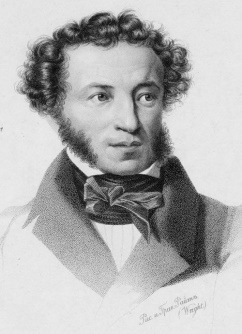 8.2.8.2.8.2.8.1. 8.2. 8.3.8.4.8.4.8.4.8.3. 8.4. Kopā par lasīšanu:ГрамматикаПрочитай текст, выполни задания 1–12.ГрамматикаПрочитай текст, выполни задания 1–12.ГрамматикаПрочитай текст, выполни задания 1–12.ГрамматикаПрочитай текст, выполни задания 1–12.ГрамматикаПрочитай текст, выполни задания 1–12.ГрамматикаПрочитай текст, выполни задания 1–12.Я бывал в Пушкинском заповеднике в Михайловском, в низеньком домике Арины Родионовны. Там в тёплом вечернем сумраке родились все эти замечательные сказки – о рыбаке и рыбке, царе Салтане, золотом петушке, мёртвой царевне, о попе и работнике Балде. Пушкин говорил о них Что за прелесть эти сказки! Каждая есть поэма!Я завидую тем, кто попадёт в Михайловское и, открыв дверь, окажется в небольшой светёлке няни, увидит чёрные ели в парке, песчаный холм, чистую и задумчивую реку Сороть, облака, освещённые нежарким псковским солнцем в небе, таком же бирюзовом, как окрестные льняные поля. И услышит таинственный и негромкий гул гигантских сосновых вершин в заповеднике, никак не изменившемся со времён Пушкина.По А. ШаровуЯ бывал в Пушкинском заповеднике в Михайловском, в низеньком домике Арины Родионовны. Там в тёплом вечернем сумраке родились все эти замечательные сказки – о рыбаке и рыбке, царе Салтане, золотом петушке, мёртвой царевне, о попе и работнике Балде. Пушкин говорил о них Что за прелесть эти сказки! Каждая есть поэма!Я завидую тем, кто попадёт в Михайловское и, открыв дверь, окажется в небольшой светёлке няни, увидит чёрные ели в парке, песчаный холм, чистую и задумчивую реку Сороть, облака, освещённые нежарким псковским солнцем в небе, таком же бирюзовом, как окрестные льняные поля. И услышит таинственный и негромкий гул гигантских сосновых вершин в заповеднике, никак не изменившемся со времён Пушкина.По А. ШаровуЯ бывал в Пушкинском заповеднике в Михайловском, в низеньком домике Арины Родионовны. Там в тёплом вечернем сумраке родились все эти замечательные сказки – о рыбаке и рыбке, царе Салтане, золотом петушке, мёртвой царевне, о попе и работнике Балде. Пушкин говорил о них Что за прелесть эти сказки! Каждая есть поэма!Я завидую тем, кто попадёт в Михайловское и, открыв дверь, окажется в небольшой светёлке няни, увидит чёрные ели в парке, песчаный холм, чистую и задумчивую реку Сороть, облака, освещённые нежарким псковским солнцем в небе, таком же бирюзовом, как окрестные льняные поля. И услышит таинственный и негромкий гул гигантских сосновых вершин в заповеднике, никак не изменившемся со времён Пушкина.По А. ШаровуЯ бывал в Пушкинском заповеднике в Михайловском, в низеньком домике Арины Родионовны. Там в тёплом вечернем сумраке родились все эти замечательные сказки – о рыбаке и рыбке, царе Салтане, золотом петушке, мёртвой царевне, о попе и работнике Балде. Пушкин говорил о них Что за прелесть эти сказки! Каждая есть поэма!Я завидую тем, кто попадёт в Михайловское и, открыв дверь, окажется в небольшой светёлке няни, увидит чёрные ели в парке, песчаный холм, чистую и задумчивую реку Сороть, облака, освещённые нежарким псковским солнцем в небе, таком же бирюзовом, как окрестные льняные поля. И услышит таинственный и негромкий гул гигантских сосновых вершин в заповеднике, никак не изменившемся со времён Пушкина.По А. ШаровуЯ бывал в Пушкинском заповеднике в Михайловском, в низеньком домике Арины Родионовны. Там в тёплом вечернем сумраке родились все эти замечательные сказки – о рыбаке и рыбке, царе Салтане, золотом петушке, мёртвой царевне, о попе и работнике Балде. Пушкин говорил о них Что за прелесть эти сказки! Каждая есть поэма!Я завидую тем, кто попадёт в Михайловское и, открыв дверь, окажется в небольшой светёлке няни, увидит чёрные ели в парке, песчаный холм, чистую и задумчивую реку Сороть, облака, освещённые нежарким псковским солнцем в небе, таком же бирюзовом, как окрестные льняные поля. И услышит таинственный и негромкий гул гигантских сосновых вершин в заповеднике, никак не изменившемся со времён Пушкина.По А. ШаровуЯ бывал в Пушкинском заповеднике в Михайловском, в низеньком домике Арины Родионовны. Там в тёплом вечернем сумраке родились все эти замечательные сказки – о рыбаке и рыбке, царе Салтане, золотом петушке, мёртвой царевне, о попе и работнике Балде. Пушкин говорил о них Что за прелесть эти сказки! Каждая есть поэма!Я завидую тем, кто попадёт в Михайловское и, открыв дверь, окажется в небольшой светёлке няни, увидит чёрные ели в парке, песчаный холм, чистую и задумчивую реку Сороть, облака, освещённые нежарким псковским солнцем в небе, таком же бирюзовом, как окрестные льняные поля. И услышит таинственный и негромкий гул гигантских сосновых вершин в заповеднике, никак не изменившемся со времён Пушкина.По А. ШаровуЗадание 1. (1 пункт) Отметь  предложение, выражающее основную мысль текста.Задание 1. (1 пункт) Отметь  предложение, выражающее основную мысль текста.Задание 1. (1 пункт) Отметь  предложение, выражающее основную мысль текста.Задание 1. (1 пункт) Отметь  предложение, выражающее основную мысль текста.Задание 1. (1 пункт) Отметь  предложение, выражающее основную мысль текста.Задание 1. (1 пункт) Отметь  предложение, выражающее основную мысль текста. «Что за прелесть эти сказки!» Я бывал в Пушкинском заповеднике. Я завидую тем, кто попадёт в Михайловское. «Что за прелесть эти сказки!» Я бывал в Пушкинском заповеднике. Я завидую тем, кто попадёт в Михайловское. «Что за прелесть эти сказки!» Я бывал в Пушкинском заповеднике. Я завидую тем, кто попадёт в Михайловское. «Что за прелесть эти сказки!» Я бывал в Пушкинском заповеднике. Я завидую тем, кто попадёт в Михайловское. «Что за прелесть эти сказки!» Я бывал в Пушкинском заповеднике. Я завидую тем, кто попадёт в Михайловское. «Что за прелесть эти сказки!» Я бывал в Пушкинском заповеднике. Я завидую тем, кто попадёт в Михайловское.1. Задание 2. (3 пункта) Заполни таблицу.Задание 2. (3 пункта) Заполни таблицу.Задание 2. (3 пункта) Заполни таблицу.Задание 2. (3 пункта) Заполни таблицу.Художественные средстваПример из текстаПример из текстаПример из текста2.1. Олицетворение2.1. 2.2. Таинственный гул2.2. Таинственный гул2.2. Таинственный гул2.2. 2.3. Сравнение2.3. Задание 3. (1 пункт) Закончи предложение.Задание 3. (1 пункт) Закончи предложение.Задание 3. (1 пункт) Закончи предложение.Задание 3. (1 пункт) Закончи предложение.Задание 3. (1 пункт) Закончи предложение.Задание 3. (1 пункт) Закончи предложение.Текст написан       стилем.Текст написан       стилем.Текст написан       стилем.Текст написан       стилем.Текст написан       стилем.Текст написан       стилем.3. Задание 4. (1 пункт) Отметь  правильный аргумент в объяснении орфограммы.Слово песчаный. В суффиксе пишется одна буква Н, так какЗадание 4. (1 пункт) Отметь  правильный аргумент в объяснении орфограммы.Слово песчаный. В суффиксе пишется одна буква Н, так какЗадание 4. (1 пункт) Отметь  правильный аргумент в объяснении орфограммы.Слово песчаный. В суффиксе пишется одна буква Н, так какЗадание 4. (1 пункт) Отметь  правильный аргумент в объяснении орфограммы.Слово песчаный. В суффиксе пишется одна буква Н, так какЗадание 4. (1 пункт) Отметь  правильный аргумент в объяснении орфограммы.Слово песчаный. В суффиксе пишется одна буква Н, так какЗадание 4. (1 пункт) Отметь  правильный аргумент в объяснении орфограммы.Слово песчаный. В суффиксе пишется одна буква Н, так как это исключение это относительное прилагательное это суффикс -АН это исключение это относительное прилагательное это суффикс -АН это исключение это относительное прилагательное это суффикс -АН это исключение это относительное прилагательное это суффикс -АН это исключение это относительное прилагательное это суффикс -АН это исключение это относительное прилагательное это суффикс -АН4. Задание 5. (4 пункта) Опираясь на предложенный ниже аргумент, выпиши из текста 3 слова с данной орфограммой. Допиши ещё 1 слово с этой же орфограммой.Аргумент. В этих словах пишу непроизносимую согласную, так как можно подобрать проверочное слово, в котором этот согласный звук произносится отчётливо.Задание 5. (4 пункта) Опираясь на предложенный ниже аргумент, выпиши из текста 3 слова с данной орфограммой. Допиши ещё 1 слово с этой же орфограммой.Аргумент. В этих словах пишу непроизносимую согласную, так как можно подобрать проверочное слово, в котором этот согласный звук произносится отчётливо.Задание 5. (4 пункта) Опираясь на предложенный ниже аргумент, выпиши из текста 3 слова с данной орфограммой. Допиши ещё 1 слово с этой же орфограммой.Аргумент. В этих словах пишу непроизносимую согласную, так как можно подобрать проверочное слово, в котором этот согласный звук произносится отчётливо.Задание 5. (4 пункта) Опираясь на предложенный ниже аргумент, выпиши из текста 3 слова с данной орфограммой. Допиши ещё 1 слово с этой же орфограммой.Аргумент. В этих словах пишу непроизносимую согласную, так как можно подобрать проверочное слово, в котором этот согласный звук произносится отчётливо.Задание 5. (4 пункта) Опираясь на предложенный ниже аргумент, выпиши из текста 3 слова с данной орфограммой. Допиши ещё 1 слово с этой же орфограммой.Аргумент. В этих словах пишу непроизносимую согласную, так как можно подобрать проверочное слово, в котором этот согласный звук произносится отчётливо.Задание 5. (4 пункта) Опираясь на предложенный ниже аргумент, выпиши из текста 3 слова с данной орфограммой. Допиши ещё 1 слово с этой же орфограммой.Аргумент. В этих словах пишу непроизносимую согласную, так как можно подобрать проверочное слово, в котором этот согласный звук произносится отчётливо.5.1.      5.1.      5.1.      5.1.      5.1.      5.1.      5.1. 5.2.      5.2.      5.2.      5.2.      5.2.      5.2.      5.2. 5.3.      5.3.      5.3.      5.3.      5.3.      5.3.      5.3. 5.4.      5.4.      5.4.      5.4.      5.4.      5.4.      5.4. Задание 6. (2 пункта) Расставь недостающие знаки препинания в предложении.Задание 6. (2 пункта) Расставь недостающие знаки препинания в предложении.Задание 6. (2 пункта) Расставь недостающие знаки препинания в предложении.Задание 6. (2 пункта) Расставь недостающие знаки препинания в предложении.Задание 6. (2 пункта) Расставь недостающие знаки препинания в предложении.Задание 6. (2 пункта) Расставь недостающие знаки препинания в предложении.6.2. Пушкин_говорил_о_них_Что_за_прелесть_эти_сказки!_Каждая_есть_поэма!_Пушкин_говорил_о_них_Что_за_прелесть_эти_сказки!_Каждая_есть_поэма!_Пушкин_говорил_о_них_Что_за_прелесть_эти_сказки!_Каждая_есть_поэма!_Пушкин_говорил_о_них_Что_за_прелесть_эти_сказки!_Каждая_есть_поэма!_Пушкин_говорил_о_них_Что_за_прелесть_эти_сказки!_Каждая_есть_поэма!_Пушкин_говорил_о_них_Что_за_прелесть_эти_сказки!_Каждая_есть_поэма!_6.2. Задание 7. (2 пункта) Из второго абзаца выпиши устаревшее слово и отметь  его значение.Задание 7. (2 пункта) Из второго абзаца выпиши устаревшее слово и отметь  его значение.Задание 7. (2 пункта) Из второго абзаца выпиши устаревшее слово и отметь  его значение.Задание 7. (2 пункта) Из второго абзаца выпиши устаревшее слово и отметь  его значение.Задание 7. (2 пункта) Из второго абзаца выпиши устаревшее слово и отметь  его значение.Задание 7. (2 пункта) Из второго абзаца выпиши устаревшее слово и отметь  его значение.7.1.  свеча                                комната                              окно свеча                                комната                              окно свеча                                комната                              окно свеча                                комната                              окно свеча                                комната                              окно свеча                                комната                              окно7.2. Задание 8. (1 пункт)Составь и запиши предложение, соответствующее схеме «сущ. - сущ.», используя слова «Михайловское» и «заповедник».Задание 8. (1 пункт)Составь и запиши предложение, соответствующее схеме «сущ. - сущ.», используя слова «Михайловское» и «заповедник».Задание 8. (1 пункт)Составь и запиши предложение, соответствующее схеме «сущ. - сущ.», используя слова «Михайловское» и «заповедник».Задание 8. (1 пункт)Составь и запиши предложение, соответствующее схеме «сущ. - сущ.», используя слова «Михайловское» и «заповедник».Задание 8. (1 пункт)Составь и запиши предложение, соответствующее схеме «сущ. - сущ.», используя слова «Михайловское» и «заповедник».Задание 8. (1 пункт)Составь и запиши предложение, соответствующее схеме «сущ. - сущ.», используя слова «Михайловское» и «заповедник».______________________________________________________________________________8. Задание 9. (3 пункта) Заполни таблицу словосочетаниями из текста «качественное прилагательное + существительное» в соответствии с указанным в первой графе значением.Задание 9. (3 пункта) Заполни таблицу словосочетаниями из текста «качественное прилагательное + существительное» в соответствии с указанным в первой графе значением.Задание 9. (3 пункта) Заполни таблицу словосочетаниями из текста «качественное прилагательное + существительное» в соответствии с указанным в первой графе значением.Задание 9. (3 пункта) Заполни таблицу словосочетаниями из текста «качественное прилагательное + существительное» в соответствии с указанным в первой графе значением.Задание 9. (3 пункта) Заполни таблицу словосочетаниями из текста «качественное прилагательное + существительное» в соответствии с указанным в первой графе значением.Задание 9. (3 пункта) Заполни таблицу словосочетаниями из текста «качественное прилагательное + существительное» в соответствии с указанным в первой графе значением.Значение прилагательногоЗначение прилагательногоПример из текстаПример из текстаПример из текста9.1. Цвет9.1. Цвет9.1. 9.2. Звук9.2. Звук9.2. 9.3. Размер9.3. Размер9.3. Задание 10. (1 пункт) Восстанови словообразовательную цепочку прилагательного скоростной. Задание 10. (1 пункт) Восстанови словообразовательную цепочку прилагательного скоростной. Задание 10. (1 пункт) Восстанови словообразовательную цепочку прилагательного скоростной. Задание 10. (1 пункт) Восстанови словообразовательную цепочку прилагательного скоростной. Задание 10. (1 пункт) Восстанови словообразовательную цепочку прилагательного скоростной. Задание 10. (1 пункт) Восстанови словообразовательную цепочку прилагательного скоростной. скоростной ←       ← скорыйскоростной ←       ← скорыйскоростной ←       ← скорыйскоростной ←       ← скорыйскоростной ←       ← скорыйскоростной ←       ← скорый10. Задание 11. (3 пункта) К данным пословицам подбери аналогичные русские пословицы, впиши на __ соответствующую букву. Одна пословица лишняя.Задание 11. (3 пункта) К данным пословицам подбери аналогичные русские пословицы, впиши на __ соответствующую букву. Одна пословица лишняя.Задание 11. (3 пункта) К данным пословицам подбери аналогичные русские пословицы, впиши на __ соответствующую букву. Одна пословица лишняя.Задание 11. (3 пункта) К данным пословицам подбери аналогичные русские пословицы, впиши на __ соответствующую букву. Одна пословица лишняя.Задание 11. (3 пункта) К данным пословицам подбери аналогичные русские пословицы, впиши на __ соответствующую букву. Одна пословица лишняя.Задание 11. (3 пункта) К данным пословицам подбери аналогичные русские пословицы, впиши на __ соответствующую букву. Одна пословица лишняя.11.1.   Сын леопарда тоже леопард. (пословица народов Африки)11.1.   Сын леопарда тоже леопард. (пословица народов Африки)11.1.   Сын леопарда тоже леопард. (пословица народов Африки)A Когда рак на горе свистнет.A Когда рак на горе свистнет.A Когда рак на горе свистнет.11.1. 11.2.   Молчание – цветы. (японская пословица)11.2.   Молчание – цветы. (японская пословица)11.2.   Молчание – цветы. (японская пословица)Б Сапожник без сапог.Б Сапожник без сапог.Б Сапожник без сапог.11.2. 11.3.   Когда у совы хвост расцветёт. (латышская пословица)11.3.   Когда у совы хвост расцветёт. (латышская пословица)11.3.   Когда у совы хвост расцветёт. (латышская пословица)В Яблоко от яблони недалеко падает.В Яблоко от яблони недалеко падает.В Яблоко от яблони недалеко падает.11.3. Г Молчание – золото.Г Молчание – золото.Г Молчание – золото.Задание 12. (1 пункт) В тексте упоминается несколько сказок Пушкина. Правильно запиши название одной из сказок. Помни правила оформления названия литературного произведения.Задание 12. (1 пункт) В тексте упоминается несколько сказок Пушкина. Правильно запиши название одной из сказок. Помни правила оформления названия литературного произведения.Задание 12. (1 пункт) В тексте упоминается несколько сказок Пушкина. Правильно запиши название одной из сказок. Помни правила оформления названия литературного произведения.Задание 12. (1 пункт) В тексте упоминается несколько сказок Пушкина. Правильно запиши название одной из сказок. Помни правила оформления названия литературного произведения.Задание 12. (1 пункт) В тексте упоминается несколько сказок Пушкина. Правильно запиши название одной из сказок. Помни правила оформления названия литературного произведения.Задание 12. (1 пункт) В тексте упоминается несколько сказок Пушкина. Правильно запиши название одной из сказок. Помни правила оформления названия литературного произведения.12. Kopā par gramatiku:DIAGNOSTICĒJOŠAIS DARBSKRIEVU VALODĀ(MAZĀKUMTAUTĪBU IZGLĪTĪBAS PROGRAMMĀS)6. KLASEI2020SKOLĒNA DARBA LAPA2. daļa, 1. variantsDIAGNOSTICĒJOŠAIS DARBSKRIEVU VALODĀ(MAZĀKUMTAUTĪBU IZGLĪTĪBAS PROGRAMMĀS)6. KLASEI2020SKOLĒNA DARBA LAPA2. daļa, 1. variantsDIAGNOSTICĒJOŠAIS DARBSKRIEVU VALODĀ(MAZĀKUMTAUTĪBU IZGLĪTĪBAS PROGRAMMĀS)6. KLASEI2020SKOLĒNA DARBA LAPA2. daļa, 1. variantsDIAGNOSTICĒJOŠAIS DARBSKRIEVU VALODĀ(MAZĀKUMTAUTĪBU IZGLĪTĪBAS PROGRAMMĀS)6. KLASEI2020SKOLĒNA DARBA LAPA2. daļa, 1. variantsDIAGNOSTICĒJOŠAIS DARBSKRIEVU VALODĀ(MAZĀKUMTAUTĪBU IZGLĪTĪBAS PROGRAMMĀS)6. KLASEI2020SKOLĒNA DARBA LAPA2. daļa, 1. variantsVārdsDIAGNOSTICĒJOŠAIS DARBSKRIEVU VALODĀ(MAZĀKUMTAUTĪBU IZGLĪTĪBAS PROGRAMMĀS)6. KLASEI2020SKOLĒNA DARBA LAPA2. daļa, 1. variantsDIAGNOSTICĒJOŠAIS DARBSKRIEVU VALODĀ(MAZĀKUMTAUTĪBU IZGLĪTĪBAS PROGRAMMĀS)6. KLASEI2020SKOLĒNA DARBA LAPA2. daļa, 1. variantsDIAGNOSTICĒJOŠAIS DARBSKRIEVU VALODĀ(MAZĀKUMTAUTĪBU IZGLĪTĪBAS PROGRAMMĀS)6. KLASEI2020SKOLĒNA DARBA LAPA2. daļa, 1. variantsDIAGNOSTICĒJOŠAIS DARBSKRIEVU VALODĀ(MAZĀKUMTAUTĪBU IZGLĪTĪBAS PROGRAMMĀS)6. KLASEI2020SKOLĒNA DARBA LAPA2. daļa, 1. variantsDIAGNOSTICĒJOŠAIS DARBSKRIEVU VALODĀ(MAZĀKUMTAUTĪBU IZGLĪTĪBAS PROGRAMMĀS)6. KLASEI2020SKOLĒNA DARBA LAPA2. daļa, 1. variantsUzvārdsDIAGNOSTICĒJOŠAIS DARBSKRIEVU VALODĀ(MAZĀKUMTAUTĪBU IZGLĪTĪBAS PROGRAMMĀS)6. KLASEI2020SKOLĒNA DARBA LAPA2. daļa, 1. variantsDIAGNOSTICĒJOŠAIS DARBSKRIEVU VALODĀ(MAZĀKUMTAUTĪBU IZGLĪTĪBAS PROGRAMMĀS)6. KLASEI2020SKOLĒNA DARBA LAPA2. daļa, 1. variantsDIAGNOSTICĒJOŠAIS DARBSKRIEVU VALODĀ(MAZĀKUMTAUTĪBU IZGLĪTĪBAS PROGRAMMĀS)6. KLASEI2020SKOLĒNA DARBA LAPA2. daļa, 1. variantsDIAGNOSTICĒJOŠAIS DARBSKRIEVU VALODĀ(MAZĀKUMTAUTĪBU IZGLĪTĪBAS PROGRAMMĀS)6. KLASEI2020SKOLĒNA DARBA LAPA2. daļa, 1. variantsDIAGNOSTICĒJOŠAIS DARBSKRIEVU VALODĀ(MAZĀKUMTAUTĪBU IZGLĪTĪBAS PROGRAMMĀS)6. KLASEI2020SKOLĒNA DARBA LAPA2. daļa, 1. variantsKlaseDIAGNOSTICĒJOŠAIS DARBSKRIEVU VALODĀ(MAZĀKUMTAUTĪBU IZGLĪTĪBAS PROGRAMMĀS)6. KLASEI2020SKOLĒNA DARBA LAPA2. daļa, 1. variantsDIAGNOSTICĒJOŠAIS DARBSKRIEVU VALODĀ(MAZĀKUMTAUTĪBU IZGLĪTĪBAS PROGRAMMĀS)6. KLASEI2020SKOLĒNA DARBA LAPA2. daļa, 1. variantsDIAGNOSTICĒJOŠAIS DARBSKRIEVU VALODĀ(MAZĀKUMTAUTĪBU IZGLĪTĪBAS PROGRAMMĀS)6. KLASEI2020SKOLĒNA DARBA LAPA2. daļa, 1. variantsDIAGNOSTICĒJOŠAIS DARBSKRIEVU VALODĀ(MAZĀKUMTAUTĪBU IZGLĪTĪBAS PROGRAMMĀS)6. KLASEI2020SKOLĒNA DARBA LAPA2. daļa, 1. variantsDIAGNOSTICĒJOŠAIS DARBSKRIEVU VALODĀ(MAZĀKUMTAUTĪBU IZGLĪTĪBAS PROGRAMMĀS)6. KLASEI2020SKOLĒNA DARBA LAPA2. daļa, 1. variantsSkolaСлушание Задание 1. (5 пунктов) Заполни таблицу в соответствии с содержанием радиопередачи.Слушание Задание 1. (5 пунктов) Заполни таблицу в соответствии с содержанием радиопередачи.Слушание Задание 1. (5 пунктов) Заполни таблицу в соответствии с содержанием радиопередачи.Слушание Задание 1. (5 пунктов) Заполни таблицу в соответствии с содержанием радиопередачи.Слушание Задание 1. (5 пунктов) Заполни таблицу в соответствии с содержанием радиопередачи.Слушание Задание 1. (5 пунктов) Заполни таблицу в соответствии с содержанием радиопередачи.Слушание Задание 1. (5 пунктов) Заполни таблицу в соответствии с содержанием радиопередачи.Слушание Задание 1. (5 пунктов) Заполни таблицу в соответствии с содержанием радиопередачи.Слушание Задание 1. (5 пунктов) Заполни таблицу в соответствии с содержанием радиопередачи.Слушание Задание 1. (5 пунктов) Заполни таблицу в соответствии с содержанием радиопередачи.Слушание Задание 1. (5 пунктов) Заполни таблицу в соответствии с содержанием радиопередачи.Слушание Задание 1. (5 пунктов) Заполни таблицу в соответствии с содержанием радиопередачи.Слушание Задание 1. (5 пунктов) Заполни таблицу в соответствии с содержанием радиопередачи.Aizpilda skolotājs:№№УтверждениеУтверждениеУтверждениеУтверждениеУтверждениеУтверждениеУтверждениеДаНетНет1.1.1.1.Передача «Литературный круг» – научно-развлекательная.Передача «Литературный круг» – научно-развлекательная.Передача «Литературный круг» – научно-развлекательная.Передача «Литературный круг» – научно-развлекательная.Передача «Литературный круг» – научно-развлекательная.Передача «Литературный круг» – научно-развлекательная.Передача «Литературный круг» – научно-развлекательная.1.1. 1.2.1.2.Олеся ведёт на радио передачу «Литературный круг».Олеся ведёт на радио передачу «Литературный круг».Олеся ведёт на радио передачу «Литературный круг».Олеся ведёт на радио передачу «Литературный круг».Олеся ведёт на радио передачу «Литературный круг».Олеся ведёт на радио передачу «Литературный круг».Олеся ведёт на радио передачу «Литературный круг».1.2. 1.3.1.3.Николай Андреевич Римский-Корсаков написал оперу «Золотой петушок».Николай Андреевич Римский-Корсаков написал оперу «Золотой петушок».Николай Андреевич Римский-Корсаков написал оперу «Золотой петушок».Николай Андреевич Римский-Корсаков написал оперу «Золотой петушок».Николай Андреевич Римский-Корсаков написал оперу «Золотой петушок».Николай Андреевич Римский-Корсаков написал оперу «Золотой петушок».Николай Андреевич Римский-Корсаков написал оперу «Золотой петушок».1.3. 1.4.1.4.Передача посвящена 200-летию А.С. Пушкина.Передача посвящена 200-летию А.С. Пушкина.Передача посвящена 200-летию А.С. Пушкина.Передача посвящена 200-летию А.С. Пушкина.Передача посвящена 200-летию А.С. Пушкина.Передача посвящена 200-летию А.С. Пушкина.Передача посвящена 200-летию А.С. Пушкина.1.4. 1.5.1.5.«Племя младое, незнакомое – век 21» – Международный пушкинский фестиваль.«Племя младое, незнакомое – век 21» – Международный пушкинский фестиваль.«Племя младое, незнакомое – век 21» – Международный пушкинский фестиваль.«Племя младое, незнакомое – век 21» – Международный пушкинский фестиваль.«Племя младое, незнакомое – век 21» – Международный пушкинский фестиваль.«Племя младое, незнакомое – век 21» – Международный пушкинский фестиваль.«Племя младое, незнакомое – век 21» – Международный пушкинский фестиваль.1.5. Задание 2. (2 пункта) Заполни пропуски в соответствии с содержанием радиопередачи.Задание 2. (2 пункта) Заполни пропуски в соответствии с содержанием радиопередачи.Задание 2. (2 пункта) Заполни пропуски в соответствии с содержанием радиопередачи.Задание 2. (2 пункта) Заполни пропуски в соответствии с содержанием радиопередачи.Задание 2. (2 пункта) Заполни пропуски в соответствии с содержанием радиопередачи.Задание 2. (2 пункта) Заполни пропуски в соответствии с содержанием радиопередачи.Задание 2. (2 пункта) Заполни пропуски в соответствии с содержанием радиопередачи.Задание 2. (2 пункта) Заполни пропуски в соответствии с содержанием радиопередачи.Задание 2. (2 пункта) Заполни пропуски в соответствии с содержанием радиопередачи.Задание 2. (2 пункта) Заполни пропуски в соответствии с содержанием радиопередачи.Задание 2. (2 пункта) Заполни пропуски в соответствии с содержанием радиопередачи.Задание 2. (2 пункта) Заполни пропуски в соответствии с содержанием радиопередачи.Задание 2. (2 пункта) Заполни пропуски в соответствии с содержанием радиопередачи.Для каждого русскоязычного человека Пушкин – это сама душа народа, удивительные и сказочные       (2.1.) и       (2.2.).Для каждого русскоязычного человека Пушкин – это сама душа народа, удивительные и сказочные       (2.1.) и       (2.2.).Для каждого русскоязычного человека Пушкин – это сама душа народа, удивительные и сказочные       (2.1.) и       (2.2.).Для каждого русскоязычного человека Пушкин – это сама душа народа, удивительные и сказочные       (2.1.) и       (2.2.).Для каждого русскоязычного человека Пушкин – это сама душа народа, удивительные и сказочные       (2.1.) и       (2.2.).Для каждого русскоязычного человека Пушкин – это сама душа народа, удивительные и сказочные       (2.1.) и       (2.2.).Для каждого русскоязычного человека Пушкин – это сама душа народа, удивительные и сказочные       (2.1.) и       (2.2.).Для каждого русскоязычного человека Пушкин – это сама душа народа, удивительные и сказочные       (2.1.) и       (2.2.).Для каждого русскоязычного человека Пушкин – это сама душа народа, удивительные и сказочные       (2.1.) и       (2.2.).Для каждого русскоязычного человека Пушкин – это сама душа народа, удивительные и сказочные       (2.1.) и       (2.2.).Для каждого русскоязычного человека Пушкин – это сама душа народа, удивительные и сказочные       (2.1.) и       (2.2.).Для каждого русскоязычного человека Пушкин – это сама душа народа, удивительные и сказочные       (2.1.) и       (2.2.).Для каждого русскоязычного человека Пушкин – это сама душа народа, удивительные и сказочные       (2.1.) и       (2.2.).2.1. Для каждого русскоязычного человека Пушкин – это сама душа народа, удивительные и сказочные       (2.1.) и       (2.2.).Для каждого русскоязычного человека Пушкин – это сама душа народа, удивительные и сказочные       (2.1.) и       (2.2.).Для каждого русскоязычного человека Пушкин – это сама душа народа, удивительные и сказочные       (2.1.) и       (2.2.).Для каждого русскоязычного человека Пушкин – это сама душа народа, удивительные и сказочные       (2.1.) и       (2.2.).Для каждого русскоязычного человека Пушкин – это сама душа народа, удивительные и сказочные       (2.1.) и       (2.2.).Для каждого русскоязычного человека Пушкин – это сама душа народа, удивительные и сказочные       (2.1.) и       (2.2.).Для каждого русскоязычного человека Пушкин – это сама душа народа, удивительные и сказочные       (2.1.) и       (2.2.).Для каждого русскоязычного человека Пушкин – это сама душа народа, удивительные и сказочные       (2.1.) и       (2.2.).Для каждого русскоязычного человека Пушкин – это сама душа народа, удивительные и сказочные       (2.1.) и       (2.2.).Для каждого русскоязычного человека Пушкин – это сама душа народа, удивительные и сказочные       (2.1.) и       (2.2.).Для каждого русскоязычного человека Пушкин – это сама душа народа, удивительные и сказочные       (2.1.) и       (2.2.).Для каждого русскоязычного человека Пушкин – это сама душа народа, удивительные и сказочные       (2.1.) и       (2.2.).Для каждого русскоязычного человека Пушкин – это сама душа народа, удивительные и сказочные       (2.1.) и       (2.2.).2.2. Задание 3. (2 пункта) Отметь верное  в соответствии с текстом передачи.Задание 3. (2 пункта) Отметь верное  в соответствии с текстом передачи.Задание 3. (2 пункта) Отметь верное  в соответствии с текстом передачи.Задание 3. (2 пункта) Отметь верное  в соответствии с текстом передачи.Задание 3. (2 пункта) Отметь верное  в соответствии с текстом передачи.Задание 3. (2 пункта) Отметь верное  в соответствии с текстом передачи.Задание 3. (2 пункта) Отметь верное  в соответствии с текстом передачи.Задание 3. (2 пункта) Отметь верное  в соответствии с текстом передачи.Задание 3. (2 пункта) Отметь верное  в соответствии с текстом передачи.Задание 3. (2 пункта) Отметь верное  в соответствии с текстом передачи.Задание 3. (2 пункта) Отметь верное  в соответствии с текстом передачи.Задание 3. (2 пункта) Отметь верное  в соответствии с текстом передачи.Задание 3. (2 пункта) Отметь верное  в соответствии с текстом передачи.3.1. В день рождения Пушкина3.1. В день рождения Пушкина3.1. В день рождения Пушкина3.1. В день рождения Пушкина3.1. В день рождения Пушкина3.1. В день рождения Пушкина3.1. В день рождения Пушкина3.1. В день рождения Пушкина3.1. В день рождения Пушкина3.1. В день рождения Пушкина3.1. В день рождения Пушкина3.1. В день рождения Пушкина3.1. В день рождения Пушкина 6 августа 6 августа 6 августа 6 августа 6 июня 6 июня 6 июня 6 июня 8 июня 8 июня 8 июня 8 июня 8 июня3.1. 3.2. торжества состоялись в разных странах, в том числе3.2. торжества состоялись в разных странах, в том числе3.2. торжества состоялись в разных странах, в том числе3.2. торжества состоялись в разных странах, в том числе3.2. торжества состоялись в разных странах, в том числе3.2. торжества состоялись в разных странах, в том числе3.2. торжества состоялись в разных странах, в том числе3.2. торжества состоялись в разных странах, в том числе3.2. торжества состоялись в разных странах, в том числе3.2. торжества состоялись в разных странах, в том числе3.2. торжества состоялись в разных странах, в том числе3.2. торжества состоялись в разных странах, в том числе3.2. торжества состоялись в разных странах, в том числе в Китае в Китае в Китае в Китае в Израиле в Израиле в Израиле в Израиле в Индии в Индии в Индии в Индии в Индии3.2. Задание 4. (3 пункта) Заполните таблицу «Мероприятия, связанные с юбилеем Пушкина».Задание 4. (3 пункта) Заполните таблицу «Мероприятия, связанные с юбилеем Пушкина».Задание 4. (3 пункта) Заполните таблицу «Мероприятия, связанные с юбилеем Пушкина».Задание 4. (3 пункта) Заполните таблицу «Мероприятия, связанные с юбилеем Пушкина».Задание 4. (3 пункта) Заполните таблицу «Мероприятия, связанные с юбилеем Пушкина».Задание 4. (3 пункта) Заполните таблицу «Мероприятия, связанные с юбилеем Пушкина».Задание 4. (3 пункта) Заполните таблицу «Мероприятия, связанные с юбилеем Пушкина».Задание 4. (3 пункта) Заполните таблицу «Мероприятия, связанные с юбилеем Пушкина».Задание 4. (3 пункта) Заполните таблицу «Мероприятия, связанные с юбилеем Пушкина».Задание 4. (3 пункта) Заполните таблицу «Мероприятия, связанные с юбилеем Пушкина».Задание 4. (3 пункта) Заполните таблицу «Мероприятия, связанные с юбилеем Пушкина».Задание 4. (3 пункта) Заполните таблицу «Мероприятия, связанные с юбилеем Пушкина».Задание 4. (3 пункта) Заполните таблицу «Мероприятия, связанные с юбилеем Пушкина».№ВремяВремяМесто/странаМесто/странаМесто/странаМесто/странаНазвание мероприятияНазвание мероприятияНазвание мероприятияНазвание мероприятия4.1.с 6 по 8 июняс 6 по 8 июняфинал Международного поэтического турнира «Пушкин в Британии»финал Международного поэтического турнира «Пушкин в Британии»финал Международного поэтического турнира «Пушкин в Британии»финал Международного поэтического турнира «Пушкин в Британии»4.1. 4.2.в ближайшее времяв ближайшее времяв Лондонев Лондонев Лондонев Лондонеоткрытие      открытие      открытие      открытие      4.2. 4.3.в Эфиопиив Эфиопиив Эфиопиив Эфиопииторжества у первого в Африке памятника поэтуторжества у первого в Африке памятника поэтуторжества у первого в Африке памятника поэтуторжества у первого в Африке памятника поэту4.3. Задание 5. (6 пунктов) Допиши предложения в соответствии с текстом передачи.Задание 5. (6 пунктов) Допиши предложения в соответствии с текстом передачи.Задание 5. (6 пунктов) Допиши предложения в соответствии с текстом передачи.Задание 5. (6 пунктов) Допиши предложения в соответствии с текстом передачи.Задание 5. (6 пунктов) Допиши предложения в соответствии с текстом передачи.Задание 5. (6 пунктов) Допиши предложения в соответствии с текстом передачи.Задание 5. (6 пунктов) Допиши предложения в соответствии с текстом передачи.Задание 5. (6 пунктов) Допиши предложения в соответствии с текстом передачи.Задание 5. (6 пунктов) Допиши предложения в соответствии с текстом передачи.Задание 5. (6 пунктов) Допиши предложения в соответствии с текстом передачи.Задание 5. (6 пунктов) Допиши предложения в соответствии с текстом передачи.Задание 5. (6 пунктов) Допиши предложения в соответствии с текстом передачи.Задание 5. (6 пунктов) Допиши предложения в соответствии с текстом передачи.Международный фестиваль назывался «Племя младое, незнакомое –5.1.       век».Международный фестиваль назывался «Племя младое, незнакомое –5.1.       век».Международный фестиваль назывался «Племя младое, незнакомое –5.1.       век».Международный фестиваль назывался «Племя младое, незнакомое –5.1.       век».Международный фестиваль назывался «Племя младое, незнакомое –5.1.       век».Международный фестиваль назывался «Племя младое, незнакомое –5.1.       век».Международный фестиваль назывался «Племя младое, незнакомое –5.1.       век».Международный фестиваль назывался «Племя младое, незнакомое –5.1.       век».Международный фестиваль назывался «Племя младое, незнакомое –5.1.       век».Международный фестиваль назывался «Племя младое, незнакомое –5.1.       век».Международный фестиваль назывался «Племя младое, незнакомое –5.1.       век».Международный фестиваль назывался «Племя младое, незнакомое –5.1.       век».Международный фестиваль назывался «Племя младое, незнакомое –5.1.       век».5.1. В программу нашего трёхдневного визита входили мероприятия:5.2.      ,5.3.      .В программу нашего трёхдневного визита входили мероприятия:5.2.      ,5.3.      .В программу нашего трёхдневного визита входили мероприятия:5.2.      ,5.3.      .В программу нашего трёхдневного визита входили мероприятия:5.2.      ,5.3.      .В программу нашего трёхдневного визита входили мероприятия:5.2.      ,5.3.      .В программу нашего трёхдневного визита входили мероприятия:5.2.      ,5.3.      .В программу нашего трёхдневного визита входили мероприятия:5.2.      ,5.3.      .В программу нашего трёхдневного визита входили мероприятия:5.2.      ,5.3.      .В программу нашего трёхдневного визита входили мероприятия:5.2.      ,5.3.      .В программу нашего трёхдневного визита входили мероприятия:5.2.      ,5.3.      .В программу нашего трёхдневного визита входили мероприятия:5.2.      ,5.3.      .В программу нашего трёхдневного визита входили мероприятия:5.2.      ,5.3.      .В программу нашего трёхдневного визита входили мероприятия:5.2.      ,5.3.      .5.2. В программу нашего трёхдневного визита входили мероприятия:5.2.      ,5.3.      .В программу нашего трёхдневного визита входили мероприятия:5.2.      ,5.3.      .В программу нашего трёхдневного визита входили мероприятия:5.2.      ,5.3.      .В программу нашего трёхдневного визита входили мероприятия:5.2.      ,5.3.      .В программу нашего трёхдневного визита входили мероприятия:5.2.      ,5.3.      .В программу нашего трёхдневного визита входили мероприятия:5.2.      ,5.3.      .В программу нашего трёхдневного визита входили мероприятия:5.2.      ,5.3.      .В программу нашего трёхдневного визита входили мероприятия:5.2.      ,5.3.      .В программу нашего трёхдневного визита входили мероприятия:5.2.      ,5.3.      .В программу нашего трёхдневного визита входили мероприятия:5.2.      ,5.3.      .В программу нашего трёхдневного визита входили мероприятия:5.2.      ,5.3.      .В программу нашего трёхдневного визита входили мероприятия:5.2.      ,5.3.      .В программу нашего трёхдневного визита входили мероприятия:5.2.      ,5.3.      .5.3. Пушкина на латышский язык переводили:Пушкина на латышский язык переводили:Пушкина на латышский язык переводили:Пушкина на латышский язык переводили:Пушкина на латышский язык переводили:Пушкина на латышский язык переводили:Пушкина на латышский язык переводили:Пушкина на латышский язык переводили:Пушкина на латышский язык переводили:Пушкина на латышский язык переводили:Пушкина на латышский язык переводили:Пушкина на латышский язык переводили:Пушкина на латышский язык переводили:5.4. 5.4.      ,5.4.      ,5.4.      ,5.4.      ,5.5.      ,5.5.      ,5.5.      ,5.5.      ,5.6.      .5.6.      .5.6.      .5.6.      .5.6.      .5.5. 5.4.      ,5.4.      ,5.4.      ,5.4.      ,5.5.      ,5.5.      ,5.5.      ,5.5.      ,5.6.      .5.6.      .5.6.      .5.6.      .5.6.      .5.6. Задание 6. (2 пунктa) Как ты думаешь, зачем писатели и поэты переводят произведения иностранных авторов? Свой ответ аргументируй.Задание 6. (2 пунктa) Как ты думаешь, зачем писатели и поэты переводят произведения иностранных авторов? Свой ответ аргументируй.Задание 6. (2 пунктa) Как ты думаешь, зачем писатели и поэты переводят произведения иностранных авторов? Свой ответ аргументируй.Задание 6. (2 пунктa) Как ты думаешь, зачем писатели и поэты переводят произведения иностранных авторов? Свой ответ аргументируй.Задание 6. (2 пунктa) Как ты думаешь, зачем писатели и поэты переводят произведения иностранных авторов? Свой ответ аргументируй.Задание 6. (2 пунктa) Как ты думаешь, зачем писатели и поэты переводят произведения иностранных авторов? Свой ответ аргументируй.Задание 6. (2 пунктa) Как ты думаешь, зачем писатели и поэты переводят произведения иностранных авторов? Свой ответ аргументируй.Задание 6. (2 пунктa) Как ты думаешь, зачем писатели и поэты переводят произведения иностранных авторов? Свой ответ аргументируй.Задание 6. (2 пунктa) Как ты думаешь, зачем писатели и поэты переводят произведения иностранных авторов? Свой ответ аргументируй.Задание 6. (2 пунктa) Как ты думаешь, зачем писатели и поэты переводят произведения иностранных авторов? Свой ответ аргументируй.Задание 6. (2 пунктa) Как ты думаешь, зачем писатели и поэты переводят произведения иностранных авторов? Свой ответ аргументируй.Задание 6. (2 пунктa) Как ты думаешь, зачем писатели и поэты переводят произведения иностранных авторов? Свой ответ аргументируй.Задание 6. (2 пунктa) Как ты думаешь, зачем писатели и поэты переводят произведения иностранных авторов? Свой ответ аргументируй.6.1. 6.2. Kopā par klaus.:Творческая работа (20 пунктов)Прочитай диалог шестиклассников.– Я думаю, что читать книги интереснее, чем смотреть фильмы, – сказала Мария. – Когда я читаю книгу, могу фантазировать, представлять героев произведения, как сама их вижу. – Фильмы смотреть намного интереснее! – возразил Роман. – Особенно на большом экране! Музыка, цвет, скорость…Создай текст «Книга или фильм?» (130–150 слов). Напиши, чью позицию ты разделяешь, объясни почему. Приведи аргументы, подтверждающие твой выбор. Не забудь: в тексте должны быть вступление, основная часть – твои аргументы, заключение.Творческая работа (20 пунктов)Прочитай диалог шестиклассников.– Я думаю, что читать книги интереснее, чем смотреть фильмы, – сказала Мария. – Когда я читаю книгу, могу фантазировать, представлять героев произведения, как сама их вижу. – Фильмы смотреть намного интереснее! – возразил Роман. – Особенно на большом экране! Музыка, цвет, скорость…Создай текст «Книга или фильм?» (130–150 слов). Напиши, чью позицию ты разделяешь, объясни почему. Приведи аргументы, подтверждающие твой выбор. Не забудь: в тексте должны быть вступление, основная часть – твои аргументы, заключение.Творческая работа (20 пунктов)Прочитай диалог шестиклассников.– Я думаю, что читать книги интереснее, чем смотреть фильмы, – сказала Мария. – Когда я читаю книгу, могу фантазировать, представлять героев произведения, как сама их вижу. – Фильмы смотреть намного интереснее! – возразил Роман. – Особенно на большом экране! Музыка, цвет, скорость…Создай текст «Книга или фильм?» (130–150 слов). Напиши, чью позицию ты разделяешь, объясни почему. Приведи аргументы, подтверждающие твой выбор. Не забудь: в тексте должны быть вступление, основная часть – твои аргументы, заключение.Творческая работа (20 пунктов)Прочитай диалог шестиклассников.– Я думаю, что читать книги интереснее, чем смотреть фильмы, – сказала Мария. – Когда я читаю книгу, могу фантазировать, представлять героев произведения, как сама их вижу. – Фильмы смотреть намного интереснее! – возразил Роман. – Особенно на большом экране! Музыка, цвет, скорость…Создай текст «Книга или фильм?» (130–150 слов). Напиши, чью позицию ты разделяешь, объясни почему. Приведи аргументы, подтверждающие твой выбор. Не забудь: в тексте должны быть вступление, основная часть – твои аргументы, заключение.Творческая работа (20 пунктов)Прочитай диалог шестиклассников.– Я думаю, что читать книги интереснее, чем смотреть фильмы, – сказала Мария. – Когда я читаю книгу, могу фантазировать, представлять героев произведения, как сама их вижу. – Фильмы смотреть намного интереснее! – возразил Роман. – Особенно на большом экране! Музыка, цвет, скорость…Создай текст «Книга или фильм?» (130–150 слов). Напиши, чью позицию ты разделяешь, объясни почему. Приведи аргументы, подтверждающие твой выбор. Не забудь: в тексте должны быть вступление, основная часть – твои аргументы, заключение.Творческая работа (20 пунктов)Прочитай диалог шестиклассников.– Я думаю, что читать книги интереснее, чем смотреть фильмы, – сказала Мария. – Когда я читаю книгу, могу фантазировать, представлять героев произведения, как сама их вижу. – Фильмы смотреть намного интереснее! – возразил Роман. – Особенно на большом экране! Музыка, цвет, скорость…Создай текст «Книга или фильм?» (130–150 слов). Напиши, чью позицию ты разделяешь, объясни почему. Приведи аргументы, подтверждающие твой выбор. Не забудь: в тексте должны быть вступление, основная часть – твои аргументы, заключение.Творческая работа (20 пунктов)Прочитай диалог шестиклассников.– Я думаю, что читать книги интереснее, чем смотреть фильмы, – сказала Мария. – Когда я читаю книгу, могу фантазировать, представлять героев произведения, как сама их вижу. – Фильмы смотреть намного интереснее! – возразил Роман. – Особенно на большом экране! Музыка, цвет, скорость…Создай текст «Книга или фильм?» (130–150 слов). Напиши, чью позицию ты разделяешь, объясни почему. Приведи аргументы, подтверждающие твой выбор. Не забудь: в тексте должны быть вступление, основная часть – твои аргументы, заключение.Творческая работа (20 пунктов)Прочитай диалог шестиклассников.– Я думаю, что читать книги интереснее, чем смотреть фильмы, – сказала Мария. – Когда я читаю книгу, могу фантазировать, представлять героев произведения, как сама их вижу. – Фильмы смотреть намного интереснее! – возразил Роман. – Особенно на большом экране! Музыка, цвет, скорость…Создай текст «Книга или фильм?» (130–150 слов). Напиши, чью позицию ты разделяешь, объясни почему. Приведи аргументы, подтверждающие твой выбор. Не забудь: в тексте должны быть вступление, основная часть – твои аргументы, заключение.Творческая работа (20 пунктов)Прочитай диалог шестиклассников.– Я думаю, что читать книги интереснее, чем смотреть фильмы, – сказала Мария. – Когда я читаю книгу, могу фантазировать, представлять героев произведения, как сама их вижу. – Фильмы смотреть намного интереснее! – возразил Роман. – Особенно на большом экране! Музыка, цвет, скорость…Создай текст «Книга или фильм?» (130–150 слов). Напиши, чью позицию ты разделяешь, объясни почему. Приведи аргументы, подтверждающие твой выбор. Не забудь: в тексте должны быть вступление, основная часть – твои аргументы, заключение.Творческая работа (20 пунктов)Прочитай диалог шестиклассников.– Я думаю, что читать книги интереснее, чем смотреть фильмы, – сказала Мария. – Когда я читаю книгу, могу фантазировать, представлять героев произведения, как сама их вижу. – Фильмы смотреть намного интереснее! – возразил Роман. – Особенно на большом экране! Музыка, цвет, скорость…Создай текст «Книга или фильм?» (130–150 слов). Напиши, чью позицию ты разделяешь, объясни почему. Приведи аргументы, подтверждающие твой выбор. Не забудь: в тексте должны быть вступление, основная часть – твои аргументы, заключение.Для черновика / заметокДля черновика / заметокДля черновика / заметокДля черновика / заметокДля черновика / заметокДля черновика / заметокДля черновика / заметокДля черновика / заметокДля черновика / заметокДля черновика / заметокКритерииПонимание темы (3)Авторское отношение (2)Построение текста (2)Абзацы (1)Объём (1)Богатство языка (3)Орфография (4)Пунктуация (4)Всего (20)Пункты